СТАНДАРТ ВИЩОЇ ОСВІТИНАЦІОНАЛЬНОГО ТЕХНІЧНОГО УНІВЕРСИТЕТУ УКРАЇНИ "КИЇВСЬКИЙ ПОЛІТЕХНІЧНИЙ ІНСТИТУТ"ОСВІТНЬО-ПРОФЕСІЙНА ПРОГРАМА ПІДГОТОВКИБАКАЛАВРА(назва освітньо-кваліфікаційного рівня)(варіативна частина)Галузь знань0510 – Метрологія, вимірювальна техніка таінформаційно-вимірювальні технології(шифр і назва)Напрям підготовки6.051003 - Приладобудування(шифр і назва за Переліком-2006)Кваліфікація3115 - Технік-конструктор (механіка)(код і назва)Київ – 2012МІНІСТЕРСТВО ОСВІТИ І НАУКИ, МОЛОДІ ТА СПОРТУ УКРАЇНИНаціональний технічний університет України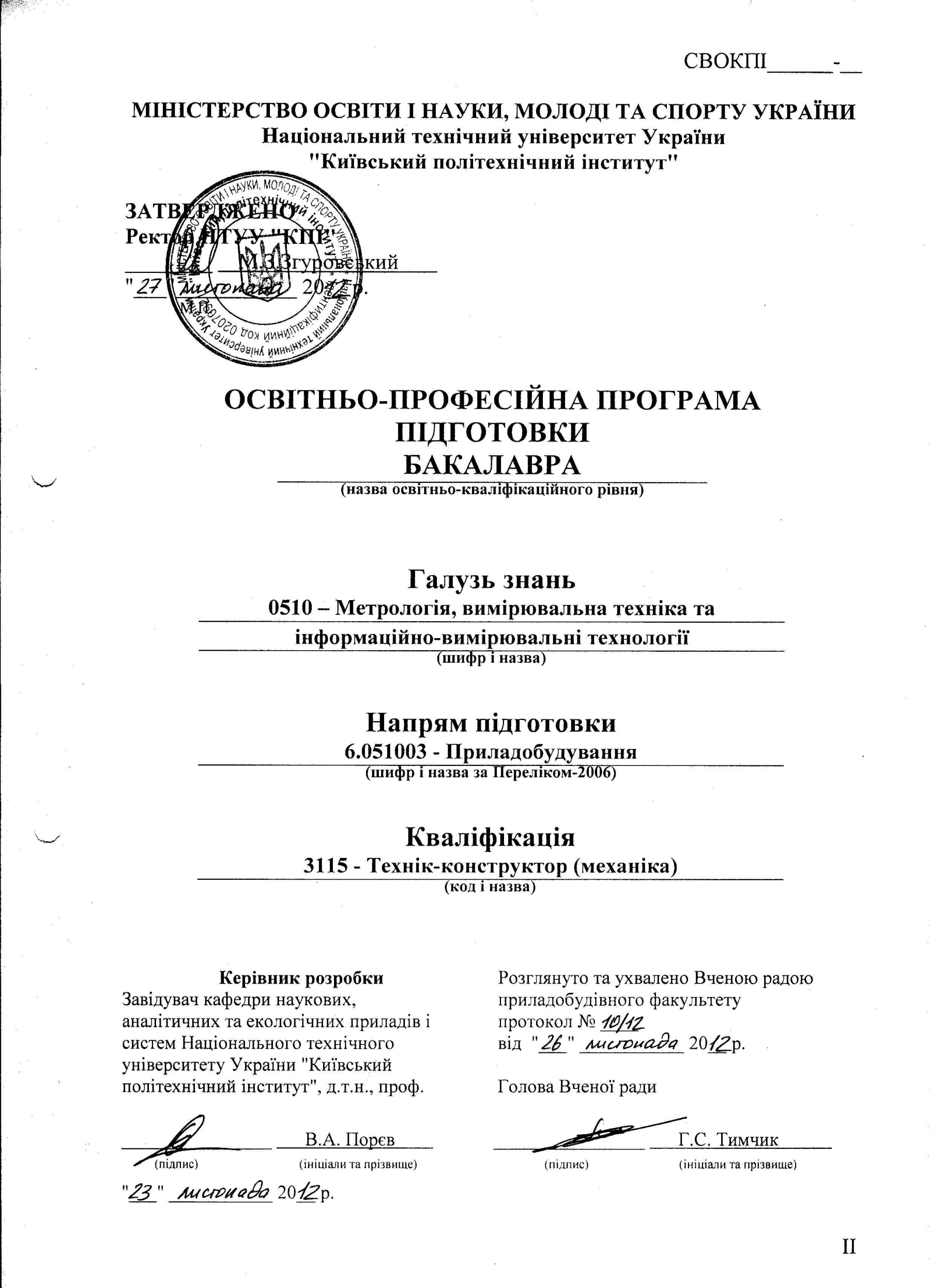 "Київський політехнічний інститут"ОСВІТНЬО-ПРОФЕСІЙНА ПРОГРАМА ПІДГОТОВКИБАКАЛАВРА(назва освітньо-кваліфікаційного рівня)Галузь знань0510 – Метрологія, вимірювальна техніка таінформаційно-вимірювальні технології(шифр і назва)Напрям підготовки6.051003 - Приладобудування(шифр і назва за Переліком-2006)Кваліфікація3115 - Технік-конструктор (механіка)(код і назва)ПЕРЕДМОВАРОЗРОБЛЕНОробочою групою Міністерства освіти і науки УкраїниВНЕСЕНОНаціональним технічним університетом України "Київський політехнічний інститут"ЗАТВЕРДЖЕНО ТА НАДАНО ЧИННОСТІНаказом Міністерства освіти і науки Українивід 30 травня 2013 р. № 644ВВЕДЕНО ВПЕРШЕРОЗРОБНИКИ СТАНДАРТУПорєв Володимир Андрійович, доктор технічних наук, професор, завідувач кафедри наукових, аналітичних та екологічних приладів і систем Національного технічного університету України "Київський політехнічний інститут".Маслов Володимир Петрович, доктор технічних наук, професор кафедри наукових, аналітичних та екологічних приладів і систем Національного технічного університету України "Київський політехнічний інститут".Маркін Максим Олександрович, кандидат технічних наук, доцент кафедри наукових, аналітичних та екологічних приладів і систем Національного технічного університету України "Київський політехнічний інститут".Цей стандарт не може бути повністю чи частково відтворений, тиражований та розповсюджений без дозволу Міністерства освіти і науки України.ЗМІСТСтор.ВСТУП	21. Галузь використання	32. Нормативні посилання	53. Визначення	64. Позначення і скорочення	95. Розподіл змісту навчання та навчального часу за циклами підготовки, навчальними дисциплінами й практиками	106. Нормативна частина змісту освітньо-професійної програми	117. Державна атестація осіб, які навчаються у вищих навчальних закладах	138. Вимоги до системи освіти та професійної підготовки	149. Вимоги до інформаційного та навчально-методичного забезпечення	15ДОДАТОК А. Розподіл обсягів освітньо-професійних програм та перелік навчальних дисциплін	16ДОДАТОК Б. Система блоків змістовних модулів	18ДОДАТОК В. Рекомендований перелік навчальних дисциплін і змістовних модулів	25ДОДАТОК Г. Розподіл змісту освітньо-професійної програми підготовки	32ДОДАТОК Д. Нормативні форми державної атестації осіб, які навчаються у вищих навчальних закладах	38ВСТУПОсвітньо-професійна програма (ОПП) є галузевим нормативним документом, у якому визначається нормативний термін та зміст навчання, нормативні форми державної атестації, встановлюються вимоги до змісту, обсягу й рівня освіти та професійної підготовки фахівця з напряму підготовки 6.051003 "Приладобудування" освітньо-кваліфікаційного рівня "БАКАЛАВР" варіативної частини програми.Цей стандарт є складовою галузевих стандартів вищої освіти і використовується під час:розроблення та корегування складової галузевих стандартів вищої освіти (засоби діагностики вищої освіти);розроблення та корегування складових стандартів вищої освіти вищих навчальних закладів (засоби діагностики якості вищої освіти, навчальні плани, програми навчальних дисциплін та практик);визначення змісту навчання в системі перепідготовки та підвищення кваліфікації фахівців.СТАНДАРТ ВИЩОЇ ОСВІТИНАЦІОНАЛЬНОГО ТЕХНІЧНОГО УНІВЕРСИТЕТУ УКРАЇНИ "КИЇВСЬКИЙ ПОЛІТЕХНІЧНИЙ ІНСТИТУТ"ОСВІТНЬО-ПРОФЕСІЙНА ПРОГРАМА ПІДГОТОВКИБАКАЛАВРАГАЛУЗЬ ЗНАНЬ	0510 – Метрологія, вимірювальна техніка таінформаційно-вимірювальні технології(шифр і назва галузі знань)НАПРЯМ ПІДГОТОВКИ	6.051003 - Приладобудування(шифр і назва напряму підготовки)КВАЛІФІКАЦІЯ	3115   Технік-конструктор (механіка)	(код і назва кваліфікації)Чинний від 	2013-05-30	(рік – місяць - число)1. ГАЛУЗЬ ВИКОРИСТАННЯЦей стандарт поширюється на систему вищої освіти: органи, які здійснюють управління у галузі вищої освіти; інші юридичні особи, що надають освітні послуги у галузі вищої освіти; вищі навчальні заклади всіх форм власності, де готують фахівців освітньо-кваліфікаційного рівня "БАКАЛАВР" галузь знань 0510 "Метрологія, вимірювальна техніка та інформаційно-вимірювальні технології" напряму підготовки 6.051003 "Приладобудування", кваліфікація 3115 "Технік-конструктор (механіка)" з узагальненим об’єктом діяльності проектування (конструювання), технологія виготовлення, дослідження, випробовування, монтаж та установлення, обслуговування,  відновлення та модернізація мехатронних апаратів (пристроїв, приладів, комплексів, систем) будь-якого призначення, зокрема з використанням технологій проектування та експлуатації віртуальних приладів і систем з нормативним терміном навчання (денна форма) 3 роки 10 місяців.Цей стандарт встановлює:варіативну частину змісту навчання у залікових одиницях, засвоєння яких забезпечує формування компетенцій відповідно до вимог освітньо-кваліфікаційної характеристики;рекомендований перелік навчальних дисциплін і практик;нормативний термін навчання за очною формою навчання;нормативні форми державної атестації.Стандарт є обов'язковим для вищих навчальних закладів, що готують фахівців даного профілю. Стандарт є обов'язковим для цілей ліцензування та акредитації вищих навчальних закладів.Основними користувачами стандарту є:професорсько-викладацький склад вищих навчальних закладів;керівництво навчальних закладів, яке відповідає за якість підготовки;особи, що проходять атестацію після закінчення у вищих навчальних закладах;фахівці, що проходять сертифікацію.2. НОРМАТИВНІ ПОСИЛАННЯЗакон України №2984-111 (2984-14) "Про вищу освіту" // Відомості Верховної Ради. – 2002. - №20. – 134 с.;Міжнародна Стандартна Класифікація Освіти (ISCED-97: International Standard Classification of Education/UNESCO, Paris);Структури кваліфікацій для Європейського простору вищої освіти (The framework of qualifications for the European Higher Education Area);Структури ключових компетенцій, які розглядаються як необхідні для всіх у суспільстві, заснованому на знаннях (Key Competences for Lifelong learning: A European Reference Framework - IMPLEMENTATION OF "EDUCATION AND TRAINING 2010", Work program, Working Group B "Key Competences", 2004.);Постанова Кабінету Міністрів Міністру від 13 грудня 2006 р. №1719 "Про перелік напрямів, за якими здійснюється підготовка фахівців у вищих навчальних закладах за освітньо-кваліфікаційним рівнем бакалавра";Національний класифікатор України ДК 009:2010 "Класифікація видів економічної діяльності". К.: Центр учбової літератури, 2011 р., 224 с.;Національний класифікатор професій ДК 003:2010. - К.: Держспоживстандарт України, - 2010, 697 с.;Довідник кваліфікаційних характеристик професій працівників. Галузеві випуски. - Краматорськ: Видавництво центру продуктивності;Комплекс нормативних документів для розробки складових системи стандартів вищої освіти. Додаток 1 до наказу Міносвіти України від 31.07.1998 р. №285 (v0285281-98) зі змінами та доповненнями, що введені розпорядженням Міністерства освіти і науки України від 05.03.2001 р. №28-р. // Інформаційний вісник "Вища освіта". – 2003. - №10. - 82 с.3. ВИЗНАЧЕННЯУ цьому стандарті використано такі терміни та відповідні визначення:Базова вища освіта - освітній рівень вищої освіти особи, який характеризує сформованість її інтелектуальних якостей, що визначають розвиток особи як особистості і є достатніми для здобуття нею кваліфікацій за освітньо-кваліфікаційним рівнем бакалавра.Бакалавр - освітньо-кваліфікаційний рівень вищої освіти особи, яка на основі повної загальної середньої освіти, або неповної вищої освіти здобула базову вищу освіту, фундаментальні і спеціальні уміння та знання щодо узагальненого об'єкта праці (діяльності), достатні для виконання завдань та обов'язків (робіт) певного рівня професійної діяльності, що передбачені для первинних посад у певному виді економічної діяльності. Підготовка фахівців освітньо-кваліфікаційного рівня бакалавра може здійснюватися на основі освітньо-кваліфікаційного рівня молодшого спеціаліста. Особи, які в період навчання за освітньо-професійною програмою підготовки бакалавра у вищих навчальних закладах другого - четвертого рівнів акредитації припинили подальше навчання, мають право за індивідуальною програмою здобути освітньо-кваліфікаційний рівень молодшого спеціаліста за однією із спеціальностей, відповідних напряму підготовки бакалавра, у тому самому або іншому акредитованому вищому навчальному закладі.Блок змістових модулів – сукупність змістових модулів, що складають заліковий кредит.Дипломний проект – кваліфікаційна робота, що призначена для об’єктивного контролю ступеня сформованості умінь вирішувати типові задачі діяльності, які віднесені в ОКХ до проектувальної (проектно-конструкторської) та виконавської (технологічної, технічної) виробничих функцій.Дипломна робота – кваліфікаційна робота, що призначена для об’єктивного контролю ступеня сформованості умінь вирішувати типові задачі діяльності, які віднесені в ОКХ до дослідницької виробничої функції.Змістовий модуль - система навчальних елементів, що поєднані за ознакою відповідності певному навчальному об’єктові.Кредит (національний кредит в системі вищої освіти України) – обсяг навчального матеріалу, який з урахуванням терміну засвоєння студентами окремих навчальних елементів (відповідно до психофізіологічних норм засвоєння при використанні оптимальних форм, методів і засобів навчання та контролю) може бути засвоєний за 54 години навчального часу (сума годин аудиторної й самостійної роботи студента за тиждень).Кредит ЕCTS (заліковий кредит) – одиниця Європейської кредитно-трансферної системи (36 академічних годин), яка визначає навчальне навантаження необхідне для засвоєння змістових модулівНавчальна дисципліна (у вищому навчальному закладі) - педагогічно адаптована система понять про явища, закономірності, закони, теорії, методи тощо будь-якої галузі діяльності (або сукупності різних галузей діяльності) із визначенням потрібного рівня сформованості у тих, хто навчається, певної сукупності умінь і навичок.Навчальний елемент (дидактична одиниця) - мінімальна доза навчальної інформації, що зберігає властивості навчального об’єкта.Навчальний об’єкт - навчальна інформація певного обсягу, що має самостійну логічну структуру та зміст, і дає змогу оперувати цією інформацією у процесі розумової діяльності.Навчальний план – складова стандартів вищої освіти вищих навчальних закладів, яка розробляється на основі освітньо-професійної програми та структурно-логічної схеми підготовки і визначає графік навчального процесу, перелік, послідовність та час вивчення навчальних дисциплін (практик), види навчальних занять та терміни їх проведення, а також форми проведення підсумкового контролю.Напрям підготовки за професійним спрямуванням у вищій освіті - група спеціальностей зі спорідненим змістом вищої освіти та професійної підготовки.Нормативний термін навчання - термін навчання за денною (очною) формою, необхідний для засвоєння особою нормативної та вибіркової частин змісту навчання і встановлений стандартом вищої освіти.Освітній рівень вищої освіти - характеристика вищої освіти за ознаками ступеня сформованості інтелектуальних якостей особи, достатніх для здобуття кваліфікації, яка відповідає певному освітньо-кваліфікаційному рівню;Освітньо-кваліфікаційний рівень вищої освіти - освітньо-кваліфікаційний рівень вищої освіти - характеристика вищої освіти за ознаками ступеня сформованості знань, умінь та навичок особи, що забезпечують її здатність виконувати завдання та обов’язки (роботи) певного рівня професійної діяльності.Структурно-логічна схема підготовки - наукове й методичне обґрунтування процесу реалізації освітньо-професійної програми підготовки. Структурно-логічна схема підготовки надається у вигляді мережі міждисциплінарних зв’язків за напрямом підготовки або спеціальністю і діє на протязі усього терміну реалізації відповідної освітньо-професійної програми підготовки.4. ПОЗНАЧЕННЯ І СКОРОЧЕННЯУ даному стандарті застосовуються такі скорочення назв циклів підготовки, до яких віднесено блоки змістових модулів:ВНЗ – вищий навчальний заклад;ГСЕ – гуманітарної та соціально-економічної підготовки;ГСВОУ – галузевий стандарт вищої освіти України;МПН – математичної, природничо-наукової підготовки;ОКХ – освітньо-кваліфікаційна характеристика;ОПП – освітньо-професійна програма;ПП – професійної та практичної підготовки;СВОКПІ – стандарт вищої освіти Національного технічного університету України "Київський політехнічний інститут";ECTS – (англ. European Credit Transfer System) - європейська кредитно-трансферна система.5. РОЗПОДІЛ ЗМІСТУ НАВЧАННЯ ТА НАВЧАЛЬНОГО ЧАСУ ЗА ЦИКЛАМИ ПІДГОТОВКИ, НАВЧАЛЬНИМИ ДИСЦИПЛІНАМИ Й ПРАКТИКАМИ5.1. Освітньо-професійна програма передбачає наступні цикли підготовки:- цикл дисциплін самостійного вибору навчального закладу;- цикл дисциплін вільного вибору студентів, гуманітарна складова;- цикл дисциплін вільного вибору студентів, професійна складова.Разом із попередніми циклами це забезпечує освітньо-кваліфікаційний рівень "БАКАЛАВР".5.2. Розподіл змісту програми підготовки фахівця та навчальний час за нормативною та варіативною частинами програми підготовки, навчальний час за циклами підготовки, кількість навчальних годин/кредитів вивчення кожної з навчальних дисциплін і практик нормативної частини програми підготовки подано у таблиці Додатка А.6. НОРМАТИВНА ЧАСТИНА ЗМІСТУ ОСВІТНЬО-ПРОФЕСІЙНОЇ ПРОГРАМИ6.1. Система знань у вигляді системи змістових модулів щодо складових узагальнених структур діяльності, поданих у СВОВНЗ "Стандарт вищої освіти Національного технічного університету України "Київський політехнічний інститут. Освітньо-кваліфікаційна характеристика бакалавра за напрямом підготовки "Приладобудування" у змісті компетенцій, наведені в Додатку Б.Шифр та зміст уміння з таблиці Б.1 у Додатку Б наводяться згідно з СВОВНЗ "Стандарт вищої освіти Національного технічного університету України "Київський політехнічний інститут. Освітньо-кваліфікаційна характеристика бакалавра за напрямом підготовки "Приладобудування".6.2. У Додатку В подається перелік нормативних навчальних дисциплін й практик (видів практичної підготовки), вказуються назви й шифри блоків змістових модулів, із яких формуються ці навчальні дисципліни й практики, і назви та шифри змістових модулів, що входять до даного блоку змістових модулів.6.3. У Додатку Г для кожної навчальної дисципліни (або практики) нормативної частини змісту освітньо-професійної програми вказується кількість навчальних годин/національних кредитів/кредитів ECTS її вивчення та перелік сформованих компетенцій.6.4. Навчальний заклад не має право змінювати назви навчальних дисциплін нормативної частини освітньо-професійної програми.6.5. Навчальний заклад має право змінювати назви практик та розподіл блоків змістовних модулів у навчальних дисциплінах за окремим погодженням із МОН України.Примітка. У таблиці А.2 Додатку А шифр дисципліни вказано за структурою:У Додатках Б та В шифри блоків змістових модулів указані за структурами:Шифр блоку змістових модулівШифр змістовного модулю7. ДЕРЖАВНА АТЕСТАЦІЯ ОСІБ, ЯКІ НАВЧАЮТЬСЯ У ВИЩИХ НАВЧАЛЬНИХ ЗАКЛАДАХ7.1. На державну атестацію виносяться система компетенцій, що визначена в СВОВНЗ "Стандарт вищої освіти Національного технічного університету України "Київський політехнічний інститут. Освітньо-кваліфікаційна характеристика бакалавра за напрямом підготовки "Приладобудування", та система блоків відповідних змістових модулів, що зазначена у Додатку Б СВОВНЗ "Стандарт вищої освіти Національного технічного університету України "Київський політехнічний інститут. Освітньо-професійна програма підготовки бакалавра за напрямом "Приладобудування".7.2. Вид кваліфікаційної роботи (дипломна робота бакалавра) встановлюється на основі аналізу змісту виробничих функцій та типових задач діяльності, що визначені в СВОВНЗ "Стандарт вищої освіти Національного технічного університету України "Київський політехнічний інститут. Освітньо-кваліфікаційна характеристика бакалавра за напрямом підготовки "Приладобудування".7.3. У Додатку Д зазначаються нормативні форми державної атестації і подано розподіл блоків змістових модулів між ними.7.4. Вимоги до засобів об’єктивного контролю ступеня досягнення кінцевих цілей освітньо-професійної підготовки встановлюються в СВОВНЗ "Стандарт вищої освіти Національного технічного університету України "Київський політехнічний інститут. Засоби діагностики якості вищої освіти бакалавра за напрямом підготовки "Приладобудування".7.5. Особи, що отримали диплом бакалавра за спеціальністю "Прилади і системи екологічного моніторингу" можуть продовжити навчання на ОКР "Магістр" або "Спеціаліст" або за умови наявності у них якісних знань, умінь і компетенцій, що відповідають ОКХ і ОПП та циклу самостійного вибору студента навчального плану підготовки бакалавра за спеціальністю "Прилади і системи екологічного моніторингу".8. ВИМОГИ ДО СИСТЕМИ ОСВІТИ ТА ПРОФЕСІЙНОЇ ПІДГОТОВКИ8.1. У викладанні навчальних дисциплін нормативної частини змісту навчання беруть участь доктори наук, професори, кандидати наук, доценти, які мають певний стаж практичної, наукової та педагогічної роботи.8.2. Викладацький склад, який викладає навчальні дисципліни нормативної частини змісту навчання, повинний мати кваліфікацію, фах за дипломом про вищу освіту та наукову спеціальність за дипломом про отримання наукового ступеня, які відповідають напряму та спеціальності підготовки бакалаврів.8.3. Викладачі, що отримали диплом про вищу освіту за спеціальністю, що не відповідає напряму "Приладобудування" та вимогам навчальних дисциплін відповідно до освітньо-професійної програми, повинні мати документи про підвищення кваліфікації у вигляді дипломів кандидатів технічних наук, докторів технічних наук за напрямом спеціальності, що відповідає освітньо-професійній програмі; дипломів, сертифікатів або свідоцтв про післядипломну освіту та підвищення кваліфікації, мати стаж практичної, наукової та педагогічної діяльності, навчальні посібники з відповідного напряму.8.4. Професорсько-викладацький склад, який здійснює навчальний процес, повинен періодично та своєчасно проходити стажування.9. ВИМОГИ ДО ІНФОРМАЦІЙНОГО ТА НАВЧАЛЬНО-МЕТОДИЧНОГО ЗАБЕЗПЕЧЕННЯ9.1. Підручники та навчальні посібники для навчального процесу зі спеціальності "Прилади і системи екологічного моніторингу" повинні мати відповідні грифи МОН (МОНмолодьспорт) України, що надані після експертизи методичною комісією з приладобудування Науково-методичної ради МОН (МОНмолодьспорт) України.9.2. Навчальний процес з нормативних дисциплін повинен забезпечуватися методичними комплексами дисциплін, що складаються з підручників, задачників, лабораторних практикумів, методичних вказівок до самостійної роботи студентів, методичних вказівок для викладачів, методичних матеріалів до курсового проектування, прототипів розробки курсових проектів, екзаменаційних та тестових запитань різної складності (для самоперевірки, для іспитів, для тренінгів) тощо.ДОДАТОК А. РОЗПОДІЛ ОБСЯГІВ ОСВІТНЬО-ПРОФЕСІЙНИХ ПРОГРАМ ТА ПЕРЕЛІК НАВЧАЛЬНИХ ДИСЦИПЛІНТаблиця А.1 – Розподіл обсягів освітньо-професійних програм за циклами підготовки в академічних годинахТаблиця А.2 – Перелік навчальних дисциплін, форми контролю та державної атестації, нормативний термін навчання варіативної частиниВНЗ має право збільшувати кількість академічних годин нормативних навчальних дисциплін циклів математичної, природничо-наукової, професійної та практичної підготовки і практик за рахунок варіативної частини навчального плану.З дисциплін циклів самостійного вибору ВНЗ та вільного вибору студентів студент повинен виконати 2 курсових проекти.ДОДАТОК Б. СИСТЕМА БЛОКІВ ЗМІСТОВНИХ МОДУЛІВТаблиця Б.1 - Система блоків (розділів) змістовних модулів (тем)ДОДАТОК В. РЕКОМЕНДОВАНИЙ ПЕРЕЛІК НАВЧАЛЬНИХ ДИСЦИПЛІН І ЗМІСТОВНИХ МОДУЛІВТаблиця В.1 – Рекомендований перелік навчальних дисциплін і змістовних модулівДОДАТОК Г. РОЗПОДІЛ ЗМІСТУ ОСВІТНЬО-ПРОФЕСІЙНОЇ ПРОГРАМИ ПІДГОТОВКИТаблиця Г.1 - Розподіл змісту освітньо-професійної програми підготовки, навчальний час за циклами підготовки, навчальними дисциплінами і практиками та перелік сформованих компетенційДОДАТОК Д. НОРМАТИВНІ ФОРМИ ДЕРЖАВНОЇ АТЕСТАЦІЇ ОСІБ, ЯКІ НАВЧАЮТЬСЯ У ВИЩИХ НАВЧАЛЬНИХ ЗАКЛАДАХНормативні форми державної атестації осіб, що використовуються для встановлення рівня опанування особами, що навчаються у вищих навчальних закладах, відповідних змістовних модулях – дипломний проект (робота).Дипломний проект (робота) бакалавра ставить за мету визначення загального науково-технічного, професійного та культурного рівнів претендента шляхом контролю його знань та вмінь згідно освітньо-професійної програми підготовки, що не охоплюються комплексними курсовими роботами з розробки інформаційних технологій в екології та проектування мікропроцесорних приладів вимірювальних систем, та оцінку його вміння самостійно проводити аналіз об'єкту, формулювати задачі та висновки, подавати письмово та усно матеріал роботи та захищати його.Термін виконання дипломного проекту (роботи) бакалавра встановлюється згідно навчального плану підготовки фахівців за вказаними напрямами. За результатами роботи оформлюється пояснювальна записка об'ємом 55...65 аркушів формату А4, яка відповідає вимогам ЄСКД та ДСТУ 3008–95.Мова виконання пояснювальної записки (за бажанням студента): Державна мова України або інша, що вивчалася студентом у ВНЗ.Дипломний проект (робота) бакалавра захищається претендентом перед Державною екзаменаційною комісією шляхом усної доповіді тривалістю до 15 хвилин, та відповідей на запитання.Претендент повинен використовувати при захисті ілюстративні матеріали: схеми, графіки, тощо на слайдах, засобах відображення ЕОМ або на окремих плакатах. Вид та обсяг ілюстративних матеріалів узгоджується претендентом з керівником випускної роботи.ЗАТВЕРДЖЕНОРектор НТУУ "КПІ"________ 	М.З.Згуровський	"___"___________ 20__ р.	М.П.Керівник розробкиРозглянуто та ухвалено Вченою радою приладобудівного факультетупротокол № ____від  "___" ___________ 20__ р.Голова Вченої ради________________       Г.С. Тимчик		(підпис)	(ініціали та прізвище)Завідувач кафедри наукових, аналітичних та екологічних приладів і систем Національного технічного університету України "Київський політехнічний інститут", д.т.н., проф.________________       В.А. Порєв		(підпис)	(ініціали та прізвище)"___" ___________ 20__ р.Розглянуто та ухвалено Вченою радою приладобудівного факультетупротокол № ____від  "___" ___________ 20__ р.Голова Вченої ради________________       Г.С. Тимчик		(підпис)	(ініціали та прізвище)Шифр дисципліниШифр дисципліниШифр дисципліниШифр дисципліниШифр дисципліниШифр дисципліниШифр дисципліниХХХ.ХХХ.ХХХХНомер дисципліни, наскрізний для даного циклу підготовкиНомер дисципліни, наскрізний для даного циклу підготовкиШифр циклу підготовкиШифр циклу підготовкиХХХ.ХХ.ХХХ.ХХ.ХХХХНомер блоку змістовного модуля, наскрізний для даної дисципліни Шифр дисципліниХХХ.ХХ.ХХ.ХХХ.ХХ.ХХ.ХХХХНомер змістовного модуля, наскрізний для даної дисципліниШифр блоку змістових модулівЦикл підготовки (термін навчання 3 роки 10 місяців)Загальний навчальний часЗагальний навчальний часЗагальний навчальний часЦикл підготовки (термін навчання 3 роки 10 місяців)Академ. год.Націон. кредитівКредитів ECTS І. НОРМАТИВНА ЧАСТИНАІ. НОРМАТИВНА ЧАСТИНАІ. НОРМАТИВНА ЧАСТИНАІ. НОРМАТИВНА ЧАСТИНАЦикл гуманітарної та соціально-економічної підготовки68412,619,0Цикл математичної, природничо-наукової підготовки214239,759,5Цикл професійної та практичної підготовки246645,768,5Всього за нормативною частиною:529298,0147,0ІІ. ВАРІАТИВНА ЧАСТИНАІІ. ВАРІАТИВНА ЧАСТИНАІІ. ВАРІАТИВНА ЧАСТИНАІІ. ВАРІАТИВНА ЧАСТИНАЦикл дисциплін самостійного вибору навчального закладу262848,773,0Цикл дисциплін вільного вибору студента99018,327,5Всього за варіативною частиною:361867,0100,5Всього за термін навчання:8910165,0247,5№ Навчальна дисципліна/практикаАкадем. годинНаціон. кредитівКредитів ECTSВид контролю123456ІІ. ВАРІАТИВНА ЧАСТИНА ПРОГРАМИІІ. ВАРІАТИВНА ЧАСТИНА ПРОГРАМИІІ. ВАРІАТИВНА ЧАСТИНА ПРОГРАМИІІ. ВАРІАТИВНА ЧАСТИНА ПРОГРАМИІІ. ВАРІАТИВНА ЧАСТИНА ПРОГРАМИІІ. ВАРІАТИВНА ЧАСТИНА ПРОГРАМИЦикл дисциплін самостійного вибору навчального закладуЦикл дисциплін самостійного вибору навчального закладуЦикл дисциплін самостійного вибору навчального закладуЦикл дисциплін самостійного вибору навчального закладуЦикл дисциплін самостійного вибору навчального закладуЦикл дисциплін самостійного вибору навчального закладуМПН.07Фізична та аналітична хімія1082,003,0ЗалікМПН.08Вища математика (додатковий курс)721,332,0ЗалікПП.16Електричні вимірювання1082,003,0ЗалікПП.17Теорія засобів вимірювань1262,333,5Диф. залікГСЕ.07Економіка організації та планування виробництва2164,006,0Диф. залікГСЕ.08Іноземна мова професійного спрямування1623,004,5ЗалікПП.18Аналогова схемотехніка2164,006,0ІспитПП.19Технологія екологічного приладобудування1442,674,0ЗалікПП.20Вимірювальні перетворювачі2344,336,5Іспит, КППП.21Електричні мікромашини1623,004,5ЗалікПП.22Прилади радіаційних вимірювань1623,004,5Диф. залікПП.23Цифрова електроніка та мікропроцесори1803,335,0ІспитПП.24Теоретичні основи інформаційно-вимірювальних систем1803,335,0ІспитПП.25Аналітичні екологічні прилади5229,6714,5Іспит, КПГСЕ.09Менеджмент360,671,0ЗалікВсього за циклом:Всього за циклом:262848,6673,0Цикл дисциплін вільного вибору студентаЦикл дисциплін вільного вибору студентаЦикл дисциплін вільного вибору студентаЦикл дисциплін вільного вибору студентаЦикл дисциплін вільного вибору студентаЦикл дисциплін вільного вибору студентаГуманітарна складоваГуманітарна складоваГуманітарна складоваГуманітарна складоваГуманітарна складоваГуманітарна складоваГСЕ.10Психологія721,332,0ЗалікГСЕ.11Етика і естетика721,332,0ЗалікГСЕ.12Правознавство721,332,0ЗалікПрофесійна складоваПрофесійна складоваПрофесійна складоваПрофесійна складоваПрофесійна складоваПрофесійна складоваПП.26Офісні комп'ютерні технології1262,333,5ЗалікПП.27Екологічний аудит1082,003,0ЗалікПП.28Екологія сталого розвитку1623,004,5Диф. залікПП.29Екологічна безпека1623,004,5Диф. залікПП.30Якість та сертифікація1082,003,0ЗалікПП.31Новітні інформаційно-вимірювальні технології1082,003,0ІспитВсього за циклом:Всього за циклом:99018,3327,5Всього за варіативною частиною:Всього за варіативною частиною:361867,00100,5Зміст уміння, що забезпечуєтьсяШифр умінняКод і назва дисципліниНазва блоку змістовних модулівШифр блоку12345Цикл дисциплін самостійного вибору навчального закладуЦикл дисциплін самостійного вибору навчального закладуЦикл дисциплін самостійного вибору навчального закладуЦикл дисциплін самостійного вибору навчального закладуЦикл дисциплін самостійного вибору навчального закладуОбґрунтовано вибирати оптимальний метод аналізу залежно від кількості, природи аналізованого об'єкту і від вимог до метрологічних  характеристик1.ПФ.Д.01ПП.О.03МПН.07Фізична та аналітична хіміяЯкісний аналізМПН.07.01Здійснювати аналітичний контроль при вирішенні екологічних завдань6.ПФ.Д.01ПР.О.01МПН.07Фізична та аналітична хіміяКількісний аналізМПН.07.02Прогнозувати оптимальні умови проведення аналізу7.ПФ.Д.02ПП.О.04МПН.07Фізична та аналітична хіміяКількісний аналізМПН.07.02Розраховувати необхідні параметри для приготування робочих розчинів5.ПФ.Д.02ПП.О.04МПН.07Фізична та аналітична хіміяІнструментальні методи аналізуМПН.07.03Застосовувати апарат математичної статистики та теорії ймовірності в наукових та інженерних задачах5.ПФ.С.04ЗП.О.07МПН.08Вища математика (додатковий курс)Основи теорії ймовірності та математичної статистикиМПН.08.01Користуватися обладнанням для вимірювання малих струмів та напруг8.ПФ.Д.03ПП.О.05ПП.16Електричні вимірюванняВимірювання електричних величинПП.16.01Вимірювати великі струми та напруги дотримуючись вимог техніки безпеки8.ПФ.С.01ПП.Р.03ПП.16Електричні вимірюванняВимірювання електричних величинПП.16.01Обирати первинні вимірювальні перетворювачі фізичних величин2.ПФ.Е.02ПР.О.19ПП.16Електричні вимірюванняВимірювання неелектричних величинПП.16.02Вибирати засіб вимірювальної техніки відповідно до задачі2.ПФ.Е.02ПР.О.20ПП.17Теорія засобів вимірюваньЗасоби вимірювальної технікиПП.17.01Застосовувати апаратні та теоретичні методи підвищення точності1.ПФ.Д.01ПР.О.04ПП.17Теорія засобів вимірюваньМетоди підвищення точності вимірювальних приладівПП.17.02Ефективно використовувати ресурси на підприємстві4.ПФ.С.03ПР.О.06ГСЕ.07Економіка організації та планування виробництваВступ до курсу. Підприємство як суб’єкт господарської діяльностіГСЕ.07.01Використовувати теорію та методологічні засади управління сучасним підприємством4.ПФ.С.03ПР.О.07ГСЕ.07Економіка організації та планування виробництваОрганізація виробництваГСЕ.07.02Використовувати теорію і практику раціональної організації виробництва на підприємстві3.СВ.С.06ПР.О.10ГСЕ.07Економіка організації та планування виробництваОрганізація виробництваГСЕ.07.02Розуміти основні ідеї та розпізнавати відповідну інформацію в ході обговорень, дебатів, доповідей, бесід, що за темою пов'язані з навчанням та спеціальністю5.ПФ.Е.03ЗР.Р.06ГСЕ.08Іноземна мова професійного спрямуванняІноземна мова  професійного спрямування 1ГСЕ.08.01Розуміти  обговорення проблем загальнонаукового та професійно-орієнтованого характеру, що має на меті досягнення порозуміння3.ПФ.Е.07ЗР.Р.13ГСЕ.08Іноземна мова професійного спрямуванняІноземна мова  професійного спрямування 1ГСЕ.08.01Розуміти  повідомлення та інструкції в академічному та професійному середовищі. Розуміти намір мовця і комунікативні наслідки його висловлювання3.ПФ.Е.07ЗР.Р.14ГСЕ.08Іноземна мова професійного спрямуванняІноземна мова  професійного спрямування 2ГСЕ.08.02Вибирати схему формування сигналу2.ПФ.С.01ПР.О.02ПП.18Аналогова схемотехнікаЕлементарний підсилювачПП.18.01Розраховувати характеристики схем формування сигналу2.ПФ.С.01ПР.О.03ПП.18Аналогова схемотехнікаБазові схеми аналогових приладівПП.18.02Проводити експериментальні дослідження схем формування сигналу1.ПФ.Д.01ПП.О.05ПП.18Аналогова схемотехнікаОпераційний підсилювачПП.18.03Розбиратися в технологічних виробничих завданнях5.ПФ.С.04ПР.О.08ПП.19Технологія екологічного приладобудуванняОсновні технологічні процеси у приладобудуванніПП.19.01Проектувати технологічні процеси2.ПФ.С.01ПП.О.04ПП.19Технологія екологічного приладобудуванняТехнологія складання приладівПП.19.02Обирати тип вимірювального перетворювача відповідно до задачі5.ПФ.С.04ПП.О.09ПП.20Вимірювальні перетворювачіВимірювальні перетворювачіПП.20.01Розраховувати характеристики вимірювальних перетворювачів2.ПФ.С.01ПР.О.05ПП.20Вимірювальні перетворювачіВимірювальні перетворювачіПП.20.02Обґрунтовувати характеристики мікродвигунів постійного струму2.ПФ.С.01ПР.О.06ПП.21Електричні мікромашиниЕлектричні мікродвигуни постійного струмуПП.21.01Обґрунтовувати характеристики п’єзоелектричного двигуна2.ПФ.С.01ПР.О.07ПП.21Електричні мікромашиниП’єзоелектричні двигуни та системи на їх основіПП.21.02Проводити ідентифікацію видів радіаційних випромінювань1.ПФ.С.04ПР.О.09ПП.22Прилади радіаційних вимірюваньФізичні основи детектування радіаційних випромінюваньПП.22.01Проводити вибір детекторів випромінювання2.ПФ.С.01ПР.О.08ПП.22Прилади радіаційних вимірюваньФізичні основи детектування радіаційних випромінюваньПП.22.01Виконувати вимірювання радіаційних випромінювань за допомогою сучасних приладів6.ПФ.Д.01ПП.О.02ПП.22Прилади радіаційних вимірюваньКонструкція і експлуатація приладів радіаційних вимірюваньПП.22.02Складати вузли електронних схем на основі цифрової логіки2.ПФ.С.01ПП.О.09ПП.23Цифрова електроніка та мікропроцесориЦифрові інтегральні схемиПП.23.01Моделювати роботу вузлів цифрових схем в програмних симуляторах2.ПФ.С.01ПП.О.10ПП.23Цифрова електроніка та мікропроцесориЦифрові пристрої на основі схем логікиПП.23.02Отримувати і аналізувати часові діаграми сигналів цифрових пристроїв1.ПФ.С.04ЗР.О.10ПП.23Цифрова електроніка та мікропроцесориМікроконтролериПП.23.03Отримувати і аналізувати часові діаграми сигналів цифрових пристроїв1.ПФ.С.04ЗР.О.10ПП.23Цифрова електроніка та мікропроцесориІнтерфейси мікроконтролерівПП.23.04Проводити дослідження процесів формування інформаційного сигналу1.ПФ.Д.01ПР.О.06ПП.24Теоретичні основи інформаційно-вимірювальних системОснови інформаційно-вимірювальної технікиПП.24.01Здійснювати обробку результатів вимірювання6.ПФ.Д.01ЗР.О.03ПП.24Теоретичні основи інформаційно-вимірювальних системОснови інформаційно-вимірювальної технікиПП.24.01Здійснювати обґрунтований вибір компонентів телевізійної вимірювальної техніки2.ПФ.С.01ПР.О.11ПП.24Теоретичні основи інформаційно-вимірювальних системОснови телевізійної інформаційно-вимірювальної технікиПП.24.02Використовувати телевізійний засіб як засіб вимірювання геометричних, динамічних та енергетичних параметрів об’єктів та технологій6.ПФ.Д.01ПП.О.04ПП.24Теоретичні основи інформаційно-вимірювальних системОснови телевізійної інформаційно-вимірювальної технікиПП.24.02Розраховувати статичні та динамічні характеристики аналітичних екологічних приладів2.ПФ.С.01ПР.О.12ПП.25Аналітичні екологічні приладиХарактеристики аналітичних екологічних приладівПП.25.01Обґрунтовано вибирати аналітичні екологічні прилади відповідно до об’єкту вимірювання2.ПФ.Е.02ПР.О.21ПП.25Аналітичні екологічні приладиФізичні принципи побудови аналітичних екологічних приладівПП.25.02Проводити вимірювання концентрацій основних забруднюючих речовин, використовуючи сучасні аналітичні екологічні прилади6.ПФ.Д.01ПП.О.05ПП.25Аналітичні екологічні приладиФізичні принципи побудови аналітичних екологічних приладівПП.25.02Встановлювати взаємозалежності між цілями менеджменту та інженерною діяльністю на підприємстві4.СВ.С.04ПР.О.08ГСЕ.09МенеджментСтилі управлінняГСЕ.09.01Приймати рішення на різних управлінських рівнях4.СВ.С.04ПР.Р.09ГСЕ.09МенеджментСтилі управлінняГСЕ.09.01Цикл дисциплін вільного вибору студентаЦикл дисциплін вільного вибору студентаЦикл дисциплін вільного вибору студентаЦикл дисциплін вільного вибору студентаЦикл дисциплін вільного вибору студентаАналізувати стан морального клімату у робочому колективі7.СВ.С.03ЗР.Р.10ГСЕ.10ПсихологіяОснови управлінської психологіїГСЕ.10.01Обирати оптимальний підхід для ефективного впливу на соціально-виробничі відносини4.СВ.С.04ЗР.Р.10ГСЕ.10ПсихологіяОснови управлінської психологіїГСЕ.10.01При здійсненні виробничої або соціальної діяльності мислити раціонально, послідовно, аргументовано з урахуванням естетичних парадигм4.СП.С.05ЗР.Р.14ГСЕ.11Етика і естетикаЕтикаГСЕ.11.01Використовувати основні категорії етики і естетики для гуманізації професійної та суспільно-громадської діяльності4.СП.С.05ЗР.Р.15ГСЕ.11Етика і естетикаЕтикаГСЕ.11.01Використовувати основні категорії етики і естетики для гуманізації професійної та суспільно-громадської діяльності4.СП.С.05ЗР.Р.15ГСЕ.11Етика і естетикаЕстетикаГСЕ.11.02Розрізняти основні художні напрями та стилі сучасного мистецтва4.СП.С.05ЗР.Р.16ГСЕ.11Етика і естетикаЕстетикаГСЕ.11.02Формувати власну позицію щодо художньої продукції, незалежно від впливу маніпуляційних технологій сучасних мас-медіа4.СП.С.05ЗР.Р.17ГСЕ.11Етика і естетикаЕстетикаГСЕ.11.02Орієнтуватись в системі чинного законодавства України, предметах регулювання окремих галузей права4.СВ.С.04ЗП.О.11ГСЕ.12ПравознавствоПублічно-правові галузі праваГСЕ.12.01Працювати з офіційними правовими виданнями, нормативно-правовими актами3.СВ.С.06ЗП.О.11ГСЕ.12ПравознавствоПублічно-правові галузі праваГСЕ.12.01Застосовувати набуті знання у своїй практичній діяльності; самостійно вирішувати окремі питання правового характеру щодо реалізації своїх економічних, соціальних і політичних прав3.СВ.С.06ЗП.О.12ГСЕ.12ПравознавствоПриватноправові галузі праваГСЕ.12.02Використовувати сучасні комп’ютерні технології для оформлення документації, моделювання та проектування аналітичних приладів5.ПФ.С.04ПП.Н.10ПП.26Офісні комп'ютерні технологіїІнформаційні системи та пакети прикладних програм. ПП.26.01Використовувати сучасні текстові редактори для оформлення технічної та супровідної документації5.ПФ.С.04ПП.Н.11ПП.26Офісні комп'ютерні технологіїОфісні пакети прикладних програмПП.26.02Використовувати сучасні табличні редактори для проведення технічних підрахунків, побудови графіків та оформлення документації5.ПФ.С.04ПП.Н.12ПП.26Офісні комп'ютерні технологіїОфісні пакети прикладних програмПП.26.02Застосовувати закон України "Про екологічний аудит"4.СВ.С.04ЗП.О.12ПП.27Екологічний аудитНормативна база екологічного аудиту в УкраїніПП.27.01Оцінювати об’єкти за критерієм екологічної безпеки7.ПФ.Д.02ПР.О.05ПП.27Екологічний аудитНормативна база екологічного аудиту в УкраїніПП.27.01Розраховувати викиди автотранспорту та співставляти їх з нормативними2.ПФ.С.01ПР.О.13ПП.27Екологічний аудитДержавний контроль в галузі охорони навколишнього середовищаПП.27.02Застосовувати на практиці закони України, які регламентують управління якістю повітря і води4.СВ.С.04ЗП.О.13ПП.27Екологічний аудитДержавний контроль в галузі охорони навколишнього середовищаПП.27.02Розраховувати індекс екологічного виміру7.ПФ.Д.02ЗР.О.06ПП.28Екологія сталого розвиткуСталий розвиток в екологічному виміріПП.28.01Розраховувати показник якості життя7.ПФ.Д.02ЗР.О.07ПП.28Екологія сталого розвиткуСталий розвиток в екологічному виміріПП.28.01Застосовувати інформаційно-вимірювальні технології в задачах екологічного моніторингу6.ПФ.Д.01ПП.О.06ПП.28Екологія сталого розвиткуЕкологічний моніторингПП.28.02Визначати фактори екологічної безпеки7.ПФ.Д.02ПР.О.09ПП.29Екологічна безпекаЗакони екології та екологічної безпекиПП.29.01Співставляти закони екології та вимоги екологічної безпеки7.СВ.С.03ЗР.О.11ПП.29Екологічна безпекаЗакони екології та екологічної безпекиПП.29.01Оцінювати вплив антропогенних забруднювачів7.ПФ.Д.02ПР.О.08ПП.29Екологічна безпекаОхорона довкілляПП.29.02Користуватися національними та міжнародними стандартами, довідковою, періодичною, науково-технічною та навчально-методичною літературою з проблем якості та сертифікації3.ПФ.С.08ЗР.О.15ПП.30Якість та сертифікаціяОсновні показники якості та принципи сертифікаціїПП.30.01Застосовувати основні показники якості продукції, методи визначення їх числових значень, узагальнювати дані2.ПФ.С.01ПР.О.14ПП.30Якість та сертифікаціяОсновні показники якості та принципи сертифікаціїПП.30.01Визначати та використовувати методики сертифікації, атестації продукції і гармонізувати їх з міжнародними стандартами відповідно до вимог Концепції державної політики в цій сфері3.ПФ.С.08ЗР.О.16ПП.30Якість та сертифікаціяОсновні показники якості та принципи сертифікаціїПП.30.01Оцінювати перспективи розвитку інформаційно-вимірювальних систем7.ПФ.С.04ПР.О.12ПП.31Новітні інформаційно-вимірювальні технологіїПарадигма сучасних інформаційно-вимірювальних технологійПП.31.01Оцінювати потенційні можливості телевізійних інформаційно-вимірювальних систем7.ПФ.С.04ПР.О.13ПП.31Новітні інформаційно-вимірювальні технологіїПарадигма сучасних інформаційно-вимірювальних технологійПП.31.01Оцінювати потенційні можливості телевізійних інформаційно-вимірювальних систем7.ПФ.С.04ПР.О.13ПП.31Новітні інформаційно-вимірювальні технологіїІнформаційно-вимірювальні технології на базі телевізійної системотехнікиПП.31.02Розробляти телевізійні інформаційно-вимірювальні системи на модульному рівні2.ПФ.С.01ПП.О.15ПП.31Новітні інформаційно-вимірювальні технологіїІнформаційно-вимірювальні технології на базі телевізійної системотехнікиПП.31.02Шифрнавчальної дисципліниНазванавчальної дисципліниНазваблоку змістових модулів, що входить до навчальної дисципліниШифрблоку змістових модулівНазва змістового модуляШифр змістових модулів123456Цикл дисциплін самостійного вибору навчального закладуЦикл дисциплін самостійного вибору навчального закладуЦикл дисциплін самостійного вибору навчального закладуЦикл дисциплін самостійного вибору навчального закладуЦикл дисциплін самостійного вибору навчального закладуЦикл дисциплін самостійного вибору навчального закладуМПН.07Фізична та аналітична хіміяЯкісний аналізМПН.07.01Основи аналітичної хіміїМПН.07.01.01МПН.07Фізична та аналітична хіміяЯкісний аналізМПН.07.01Методи якісного хімічного аналізуМПН.07.01.02МПН.07Фізична та аналітична хіміяКількісний аналізМПН.07.02Методи кількісного хімічного аналізуМПН.07.02.01МПН.07Фізична та аналітична хіміяКількісний аналізМПН.07.02Спектроскопічні методи аналізуМПН.07.02.02МПН.07Фізична та аналітична хіміяІнструментальні методи аналізуМПН.07.03Електрохімічні методи аналізуМПН.07.03.01МПН.07Фізична та аналітична хіміяІнструментальні методи аналізуМПН.07.03Хроматографічні методи аналізуМПН.07.03.02МПН.08Вища математика (додатковий курс)Основи теорії ймовірності та математичної статистикиМПН.08.01Теорія ймовірностіМПН.08.01.01МПН.08Вища математика (додатковий курс)Основи теорії ймовірності та математичної статистикиМПН.08.01Основи математичної статистикиМПН.08.01.02ПП.16Електричні вимірюванняВимірювання електричних величинПП.16.01Вимірювання малих струмів та напругПП.16.01.01ПП.16Електричні вимірюванняВимірювання електричних величинПП.16.01Вимірювання великих струмів та напругПП.16.01.02ПП.16Електричні вимірюванняВимірювання неелектричних величинПП.16.02Первинний вимірювальний перетворювач фізичних величинПП.16.02.01ПП.16Електричні вимірюванняВимірювання неелектричних величинПП.16.02Особливості вимірювання температури та тискуПП.16.02.02ПП.17Теорія засобів вимірюваньЗасоби вимірювальної технікиПП.17.01Класифікація засобів вимірювальної технікиПП.17.01.01ПП.17Теорія засобів вимірюваньЗасоби вимірювальної технікиПП.17.01Вимірювальні приладиПП.17.01.03ПП.17Теорія засобів вимірюваньЗасоби вимірювальної технікиПП.17.01Інформаційно-вимірювальні системиПП.17.01.03ПП.17Теорія засобів вимірюваньМетоди підвищення точності вимірювальних приладівПП.17.02Апаратні методи підвищення точностіПП.17.02.01ПП.17Теорія засобів вимірюваньМетоди підвищення точності вимірювальних приладівПП.17.02Теоретичні методи підвищення точностіПП.17.02.02ГСЕ.07Економіка організації та планування виробництваЕкономіка підприємстваГСЕ.07.01Виробничі засоби підприємств та методики їх нормуванняГСЕ.07.01.01ГСЕ.07Економіка організації та планування виробництваЕкономіка підприємстваГСЕ.07.01Оборотні засоби підприємства та показники їх використанняГСЕ.07.01.02ГСЕ.07Економіка організації та планування виробництваОрганізація виробництваГСЕ.07.02Принципи та загальні форми організації виробництваГСЕ.07.02.01ГСЕ.07Економіка організації та планування виробництваОрганізація виробництваГСЕ.07.02Організація контролю якості продукціїГСЕ.07.02.02ГСЕ.08Іноземна мова професійного спрямуванняІноземна мова  професійного спрямування 1ГСЕ.08.01Іноземна мова  професійного спрямування 1ГСЕ.08.01.01ГСЕ.08Іноземна мова професійного спрямуванняІноземна мова  професійного спрямування 2ГСЕ.08.02Іноземна мова  професійного спрямування 2ГСЕ.08.02.01ПП.18Аналогова схемотехнікаЕлементарний підсилювачПП.18.01Елементарний підсилювач на польових транзисторахПП.18.01.01ПП.18Аналогова схемотехнікаЕлементарний підсилювачПП.18.01Елементарний підсилювач на біполярних транзисторахПП.18.01.02ПП.18Аналогова схемотехнікаБазові схеми аналогових приладівПП.18.02Двотактні підсилювачіПП.18.02.01ПП.18Аналогова схемотехнікаБазові схеми аналогових приладівПП.18.02Диференційні підсилювачіПП.18.02.02ПП.18Аналогова схемотехнікаОпераційний підсилювачПП.18.03Типові схеми на операційних підсилювачахПП.18.03.01ПП.18Аналогова схемотехнікаОпераційний підсилювачПП.18.03Вимірювальні підсилювачіПП.18.03.02ПП.19Технологія екологічного приладобудуванняОсновні технологічні процеси у приладобудуванніПП.19.01Методи обробки у приладобудуванніПП.19.01.01ПП.19Технологія екологічного приладобудуванняОсновні технологічні процеси у приладобудуванніПП.19.01Лиття у приладобудуванніПП.19.01.02ПП.19Технологія екологічного приладобудуванняОсновні технологічні процеси у приладобудуванніПП.19.01Холодне штампування у приладобудуванніПП.19.01.03ПП.19Технологія екологічного приладобудуванняТехнологія складання приладівПП.19.02Мікромодульний монтажПП.19.02.01ПП.19Технологія екологічного приладобудуванняТехнологія складання приладівПП.19.02Технологічна підготовка складанняПП.19.02.02ПП.19Технологія екологічного приладобудуванняТехнологія складання приладівПП.19.02Забезпечення точності складання приладівПП.19.02.03ПП.20Вимірювальні перетворювачіВимірювальні перетворювачіПП.20.01Тензорезистивні вимірювальні перетворювачіПП.20.01.01ПП.20Вимірювальні перетворювачіВимірювальні перетворювачіПП.20.01Ємнісні вимірювальні перетворювачіПП.20.01.02ПП.20Вимірювальні перетворювачіВимірювальні перетворювачіПП.20.01Електромагнітні та п’єзоелектричні вимірювальні перетворювачіПП.20.01.03ПП.20Вимірювальні перетворювачіВимірювальні перетворювачіПП.20.01Газові та температурні вимірювальні перетворювачіПП.20.01.04ПП.21Електричні мікромашиниЕлектричні мікродвигуни постійного струмуПП.21.01Крокові мікродвигуниПП.21.01.01ПП.21Електричні мікромашиниЕлектричні мікродвигуни постійного струмуПП.21.01Мікродвигуни постійного струмуПП.21.01.02ПП.21Електричні мікромашиниП’єзоелектричні двигуни та системи на їх основіПП.21.02Елементи та вузли п’єзоелектричного двигунаПП.21.02.01ПП.21Електричні мікромашиниП’єзоелектричні двигуни та системи на їх основіПП.21.02Прилади на основі п’єзоелектричних двигунівПП.21.02.02ПП.22Прилади радіаційних вимірюваньФізичні основи детектування радіаційних випромінюваньПП.22.01Джерела радіаційного випромінюванняПП.22.01.01ПП.22Прилади радіаційних вимірюваньФізичні основи детектування радіаційних випромінюваньПП.22.01Взаємодія радіаційного випромінювання з речовиноюПП.22.01.02ПП.22Прилади радіаційних вимірюваньКонструкція і експлуатація приладів радіаційних вимірюваньПП.22.02Принципи реєстрації радіаційного випромінюванняПП.22.02.01ПП.22Прилади радіаційних вимірюваньКонструкція і експлуатація приладів радіаційних вимірюваньПП.22.02Прилади контролю радіаційного випромінюванняПП.22.02.02ПП.23Цифрова електроніка та мікропроцесориЦифрові інтегральні схемиПП.23.01Логічні елементи та синтез цифрових схем на їх основіПП.23.01.01ПП.23Цифрова електроніка та мікропроцесориЦифрові інтегральні схемиПП.23.01Принципи дії тригерів, лічильників, регістрів мультиплексорівПП.23.01.02ПП.23Цифрова електроніка та мікропроцесориЦифрові пристрої на основі схем логікиПП.23.02Генератори та формувачі часових інтервалівПП.23.02.01ПП.23Цифрова електроніка та мікропроцесориЦифрові пристрої на основі схем логікиПП.23.02Комбінаційні схемиПП.23.02.02ПП.23Цифрова електроніка та мікропроцесориМікроконтролериПП.23.03Архітектура та система команд мікроконтролераПП.23.03.01ПП.23Цифрова електроніка та мікропроцесориМікроконтролериПП.23.03Пристрої на снові мікроконтролерівПП.23.03.02ПП.23Цифрова електроніка та мікропроцесориІнтерфейси мікроконтролерівПП.23.04Послідовні інтерфейсиПП.23.04.01ПП.23Цифрова електроніка та мікропроцесориІнтерфейси мікроконтролерівПП.23.04Паралельні інтерфейси. Інтерфейс РК-дисплеюПП.23.04.02ПП.24Теоретичні основи інформаційно-вимірювальних системОснови інформаційно-вимірювальної технікиПП.24.01Вимірювання, результат вимірювання, похибкиПП.24.01.01ПП.24Теоретичні основи інформаційно-вимірювальних системОснови інформаційно-вимірювальної технікиПП.24.01Інформаційні процедуриПП.24.01.02ПП.24Теоретичні основи інформаційно-вимірювальних системОснови телевізійної інформаційно-вимірювальної технікиПП.24.02Основні компоненти телевізійної інформаційно-вимірювальної технікиПП.24.02.01ПП.24Теоретичні основи інформаційно-вимірювальних системОснови телевізійної інформаційно-вимірювальної технікиПП.24.02Похибки телевізійної інформаційно-вимірювальної технікиПП.24.02.02ПП.24Теоретичні основи інформаційно-вимірювальних системОснови телевізійної інформаційно-вимірювальної технікиПП.24.02Формування і перетворення вимірювального сигналуПП.24.02.02ПП.25Аналітичні екологічні приладиХарактеристики аналітичних екологічних приладівПП.25.01Статична та динамічна характеристики аналітичних екологічних приладівПП.25.01.01ПП.25Аналітичні екологічні приладиХарактеристики аналітичних екологічних приладівПП.25.01Похибки аналітичних екологічних приладівПП.25.01.02ПП.25Аналітичні екологічні приладиФізичні принципи побудови аналітичних екологічних приладівПП.25.02Оптичні аналітичні екологічні приладиПП.25.02.01ПП.25Аналітичні екологічні приладиФізичні принципи побудови аналітичних екологічних приладівПП.25.02Теплові аналітичні екологічні приладиПП.25.02.02ПП.25Аналітичні екологічні приладиФізичні принципи побудови аналітичних екологічних приладівПП.25.02Напівпровідникові аналітичні екологічні приладиПП.25.02.03ПП.25Аналітичні екологічні приладиФізичні принципи побудови аналітичних екологічних приладівПП.25.02Магнітні аналітичні екологічні приладиПП.25.02.04ГСЕ.09МенеджментСтилі управлінняГСЕ.09.01Мотивація як функція управлінняГСЕ.09.01.01ГСЕ.09МенеджментСтилі управлінняГСЕ.09.01Контроль як функція управлінняГСЕ.09.01.02Цикл дисциплін вільного вибору студентаЦикл дисциплін вільного вибору студентаЦикл дисциплін вільного вибору студентаЦикл дисциплін вільного вибору студентаЦикл дисциплін вільного вибору студентаЦикл дисциплін вільного вибору студентаГСЕ.10ПсихологіяОснови управлінської психологіїГСЕ.10.01Формування уявлень про моральний клімат у робочому колективіГСЕ.10.01.01ГСЕ.10ПсихологіяОснови управлінської психологіїГСЕ.10.01Методологія оптимізації соціально-виробничих відносинГСЕ.10.01.02ГСЕ.11Етика і естетикаЕтикаГСЕ.11.01Моральні проблеми людської діяльності. Проблеми морального виборуГСЕ.11.01.01ГСЕ.11Етика і естетикаЕтикаГСЕ.11.01Прикладна етикаГСЕ.11.01.02ГСЕ.11Етика і естетикаЕстетикаГСЕ.11.02Мистецтво як естетичний феноменГСЕ.11.02.01ГСЕ.11Етика і естетикаЕстетикаГСЕ.11.02Соціальні функції мистецтва та естетика рекламиГСЕ.11.02.02ГСЕ.12ПравознавствоПублічно-правові галузі праваГСЕ.12.01Правові норми у системі соціальних нормГСЕ.12.01.01ГСЕ.12ПравознавствоПублічно-правові галузі праваГСЕ.12.01Основи трудового праваГСЕ.12.01.02ГСЕ.12ПравознавствоПриватно-правові галузі праваГСЕ.12.02Основи екологічного права УкраїниГСЕ.12.02.01ГСЕ.12ПравознавствоПриватно-правові галузі праваГСЕ.12.02Основи підприємницької діяльностіГСЕ.12.02.02ПП.26Офісні комп'ютерні технологіїІнформаційні системи та пакети прикладних програмПП.26.01Інформаційні системи та пакети прикладних програмПП.26.01.01ПП.26Офісні комп'ютерні технологіїОфісні пакети прикладних програмПП.26.02Текстовий редактор Microsoft WordПП.26.02.01ПП.26Офісні комп'ютерні технологіїОфісні пакети прикладних програмПП.26.02Табличний редактор Microsoft ExcelПП.26.02.02ПП.27Екологічний аудитНормативна база екологічного аудиту в УкраїніПП.27.01Закон України "Про екологічний аудит"ПП.27.01.01ПП.27Екологічний аудитНормативна база екологічного аудиту в УкраїніПП.27.01Види діяльності та об’єкти що становлять підвищену екологічну небезпекуПП.27.01.02ПП.27Екологічний аудитДержавний контроль в галузі охорони навколишнього середовищаПП.27.02Управління якістю повітря та водиПП.27.02.01ПП.27Екологічний аудитДержавний контроль в галузі охорони навколишнього середовищаПП.27.02Нормативи викидів відпрацьованих газів автотранспортних засобівПП.27.02.02ПП.28Екологія сталого розвиткуСталий розвиток в екологічному виміріПП.28.01Соціальна компонента сталого розвиткуПП.28.01.01ПП.28Екологія сталого розвиткуСталий розвиток в екологічному виміріПП.28.01Економічна компонента сталого розвиткуПП.28.01.02ПП.28Екологія сталого розвиткуСталий розвиток в екологічному виміріПП.28.01Екологічна компонента сталого розвиткуПП.28.01.03ПП.28Екологія сталого розвиткуЕкологічний моніторингПП.28.02Особливості екологічного моніторингу в проблемі сталого розвиткуПП.28.02.01ПП.29Екологічна безпекаЗакони екології та екологічної безпекиПП.29.01Закони екології, природні та антропогенні ресурси забруднення біосфериПП.29.01.01ПП.29Екологічна безпекаОхорона довкілляПП.29.02Екологічна безпека біосфери та людиниПП.29.02.01ПП.30Якість та сертифікаціяОсновні принципи якості та сертифікаціїПП.30.01Стандарти – основа сертифікації продукціїПП.30.01.01ПП.30Якість та сертифікаціяОсновні принципи якості та сертифікаціїПП.30.01Загальна характеристика показників якостіПП.30.01.02ПП.30Якість та сертифікаціяОсновні принципи якості та сертифікаціїПП.30.01Загальні методи визначення показників якостіПП.30.01.03ПП.31Новітні інформаційно-вимірювальні технологіїПарадигма сучасних інформаційно-вимірювальних технологійПП.31.01Сучасні інформаційно-вимірювальні технологіїПП.31.01.01ПП.31Новітні інформаційно-вимірювальні технологіїПарадигма сучасних інформаційно-вимірювальних технологійПП.31.01Перспективи розвитку інформаційно-вимірювальних технологійПП.31.01.02ПП.31Новітні інформаційно-вимірювальні технологіїІнформаційно-вимірювальні технології на базі телевізійної системотехнікиПП.31.02Елементна база телевізійної системотехніки ПП.31.02.01ПП.31Новітні інформаційно-вимірювальні технологіїІнформаційно-вимірювальні технології на базі телевізійної системотехнікиПП.31.02Принципи побудови та характеристики телевізійних інформаційно-вимірювальних системПП.31.02.02ПП.31Новітні інформаційно-вимірювальні технологіїІнформаційно-вимірювальні технології на базі телевізійної системотехнікиПП.31.02Потенційні можливості телевізійних інформаційно-вимірювальних системПП.31.02.03ЦиклНавчальні цикли та передбачувані результати їх засвоєнняПерелік дисциплінЗагальна кількість год./нац. кредитівКредитів ECTSШифр сформованих компетенцій123456Цикл дисциплін самостійного вибору навчального закладуУ результаті вивчення циклу дисциплін самостійного вибору навчального закладу студент повинен:Знати:підходи до оцінювання точності результатів вимірювань;основи автоматизованого проектування у приладобудуванні;принципи побудови газоаналітичних вимірювальних приладів;концепцію використання інформаційно-вимірювальних систем для дослідження інформативних параметрів;нормативні документи та стандарти щодо оформлення матеріалів наукових досліджень;апарат математичної статистики та теорії ймовірності.Уміти:розраховувати метрологічні характеристики засобів вимірювання;застосовувати інформаційно-вимірювальні системи для вимірювання амплітудних, геометричних та динамічних параметрів об’єктів;стежити за роботою обладнання, проводити досліди і вимірювання, вести записи за експериментами, виконувати необхідні розрахунки, аналізувати і узагальнювати результати, складати за ними технічні звіти;готувати графіки робіт, заявки,  пояснювальні записки, карти, установлену звітність за затвердженими формами і у визначені терміни;обґрунтовано вибирати оптимальний метод аналізу залежно від кількості, природи аналізованого об’єкту і від вимог до метрологічних характеристик;обґрунтовувати характеристики аналітичних екологічних приладів.Володіти:іноземною мовою на рівні достатньому для професійного спілкування та роботи з документами;методами проведення інформаційно-літературного пошуку;засобами автоматизації проектування, сучасними засобами вимірювання та обчислювальної техніки;навичками використання засобів обчислювальної техніки, комунікацій в галузі, організації виробництва, праці та управління, метрологічного забезпечення, технічного контролю;навичками проектування схем формування вимірювальних сигналів;навичками застосування двигунів різних типів;апаратом математичної статистики та теорії ймовірності.Фізична та аналітична хімія108 / 2,003,0КСО.10КСО.11КСО.16КСО.17КЗН.06КІ.03КЗП.03КЗП.09КСП.02КСП.03Цикл дисциплін самостійного вибору навчального закладуУ результаті вивчення циклу дисциплін самостійного вибору навчального закладу студент повинен:Знати:підходи до оцінювання точності результатів вимірювань;основи автоматизованого проектування у приладобудуванні;принципи побудови газоаналітичних вимірювальних приладів;концепцію використання інформаційно-вимірювальних систем для дослідження інформативних параметрів;нормативні документи та стандарти щодо оформлення матеріалів наукових досліджень;апарат математичної статистики та теорії ймовірності.Уміти:розраховувати метрологічні характеристики засобів вимірювання;застосовувати інформаційно-вимірювальні системи для вимірювання амплітудних, геометричних та динамічних параметрів об’єктів;стежити за роботою обладнання, проводити досліди і вимірювання, вести записи за експериментами, виконувати необхідні розрахунки, аналізувати і узагальнювати результати, складати за ними технічні звіти;готувати графіки робіт, заявки,  пояснювальні записки, карти, установлену звітність за затвердженими формами і у визначені терміни;обґрунтовано вибирати оптимальний метод аналізу залежно від кількості, природи аналізованого об’єкту і від вимог до метрологічних характеристик;обґрунтовувати характеристики аналітичних екологічних приладів.Володіти:іноземною мовою на рівні достатньому для професійного спілкування та роботи з документами;методами проведення інформаційно-літературного пошуку;засобами автоматизації проектування, сучасними засобами вимірювання та обчислювальної техніки;навичками використання засобів обчислювальної техніки, комунікацій в галузі, організації виробництва, праці та управління, метрологічного забезпечення, технічного контролю;навичками проектування схем формування вимірювальних сигналів;навичками застосування двигунів різних типів;апаратом математичної статистики та теорії ймовірності.Вища математика (додатковий курс)72 / 1,332,0КЗН.05КЗП.05Цикл дисциплін самостійного вибору навчального закладуУ результаті вивчення циклу дисциплін самостійного вибору навчального закладу студент повинен:Знати:підходи до оцінювання точності результатів вимірювань;основи автоматизованого проектування у приладобудуванні;принципи побудови газоаналітичних вимірювальних приладів;концепцію використання інформаційно-вимірювальних систем для дослідження інформативних параметрів;нормативні документи та стандарти щодо оформлення матеріалів наукових досліджень;апарат математичної статистики та теорії ймовірності.Уміти:розраховувати метрологічні характеристики засобів вимірювання;застосовувати інформаційно-вимірювальні системи для вимірювання амплітудних, геометричних та динамічних параметрів об’єктів;стежити за роботою обладнання, проводити досліди і вимірювання, вести записи за експериментами, виконувати необхідні розрахунки, аналізувати і узагальнювати результати, складати за ними технічні звіти;готувати графіки робіт, заявки,  пояснювальні записки, карти, установлену звітність за затвердженими формами і у визначені терміни;обґрунтовано вибирати оптимальний метод аналізу залежно від кількості, природи аналізованого об’єкту і від вимог до метрологічних характеристик;обґрунтовувати характеристики аналітичних екологічних приладів.Володіти:іноземною мовою на рівні достатньому для професійного спілкування та роботи з документами;методами проведення інформаційно-літературного пошуку;засобами автоматизації проектування, сучасними засобами вимірювання та обчислювальної техніки;навичками використання засобів обчислювальної техніки, комунікацій в галузі, організації виробництва, праці та управління, метрологічного забезпечення, технічного контролю;навичками проектування схем формування вимірювальних сигналів;навичками застосування двигунів різних типів;апаратом математичної статистики та теорії ймовірності.Електричні вимірювання108 / 2,003,0КЗП.08КСО.07КСП.06КСП.09Цикл дисциплін самостійного вибору навчального закладуУ результаті вивчення циклу дисциплін самостійного вибору навчального закладу студент повинен:Знати:підходи до оцінювання точності результатів вимірювань;основи автоматизованого проектування у приладобудуванні;принципи побудови газоаналітичних вимірювальних приладів;концепцію використання інформаційно-вимірювальних систем для дослідження інформативних параметрів;нормативні документи та стандарти щодо оформлення матеріалів наукових досліджень;апарат математичної статистики та теорії ймовірності.Уміти:розраховувати метрологічні характеристики засобів вимірювання;застосовувати інформаційно-вимірювальні системи для вимірювання амплітудних, геометричних та динамічних параметрів об’єктів;стежити за роботою обладнання, проводити досліди і вимірювання, вести записи за експериментами, виконувати необхідні розрахунки, аналізувати і узагальнювати результати, складати за ними технічні звіти;готувати графіки робіт, заявки,  пояснювальні записки, карти, установлену звітність за затвердженими формами і у визначені терміни;обґрунтовано вибирати оптимальний метод аналізу залежно від кількості, природи аналізованого об’єкту і від вимог до метрологічних характеристик;обґрунтовувати характеристики аналітичних екологічних приладів.Володіти:іноземною мовою на рівні достатньому для професійного спілкування та роботи з документами;методами проведення інформаційно-літературного пошуку;засобами автоматизації проектування, сучасними засобами вимірювання та обчислювальної техніки;навичками використання засобів обчислювальної техніки, комунікацій в галузі, організації виробництва, праці та управління, метрологічного забезпечення, технічного контролю;навичками проектування схем формування вимірювальних сигналів;навичками застосування двигунів різних типів;апаратом математичної статистики та теорії ймовірності.Теорія засобів вимірювань126 / 2,333,5КСП.04КСП.06КСП.09КСП.10Цикл дисциплін самостійного вибору навчального закладуУ результаті вивчення циклу дисциплін самостійного вибору навчального закладу студент повинен:Знати:підходи до оцінювання точності результатів вимірювань;основи автоматизованого проектування у приладобудуванні;принципи побудови газоаналітичних вимірювальних приладів;концепцію використання інформаційно-вимірювальних систем для дослідження інформативних параметрів;нормативні документи та стандарти щодо оформлення матеріалів наукових досліджень;апарат математичної статистики та теорії ймовірності.Уміти:розраховувати метрологічні характеристики засобів вимірювання;застосовувати інформаційно-вимірювальні системи для вимірювання амплітудних, геометричних та динамічних параметрів об’єктів;стежити за роботою обладнання, проводити досліди і вимірювання, вести записи за експериментами, виконувати необхідні розрахунки, аналізувати і узагальнювати результати, складати за ними технічні звіти;готувати графіки робіт, заявки,  пояснювальні записки, карти, установлену звітність за затвердженими формами і у визначені терміни;обґрунтовано вибирати оптимальний метод аналізу залежно від кількості, природи аналізованого об’єкту і від вимог до метрологічних характеристик;обґрунтовувати характеристики аналітичних екологічних приладів.Володіти:іноземною мовою на рівні достатньому для професійного спілкування та роботи з документами;методами проведення інформаційно-літературного пошуку;засобами автоматизації проектування, сучасними засобами вимірювання та обчислювальної техніки;навичками використання засобів обчислювальної техніки, комунікацій в галузі, організації виробництва, праці та управління, метрологічного забезпечення, технічного контролю;навичками проектування схем формування вимірювальних сигналів;навичками застосування двигунів різних типів;апаратом математичної статистики та теорії ймовірності.Економіка організації та планування виробництва216 / 4,006,0КСП.09КСП.10КСО.13КСО.14Цикл дисциплін самостійного вибору навчального закладуУ результаті вивчення циклу дисциплін самостійного вибору навчального закладу студент повинен:Знати:підходи до оцінювання точності результатів вимірювань;основи автоматизованого проектування у приладобудуванні;принципи побудови газоаналітичних вимірювальних приладів;концепцію використання інформаційно-вимірювальних систем для дослідження інформативних параметрів;нормативні документи та стандарти щодо оформлення матеріалів наукових досліджень;апарат математичної статистики та теорії ймовірності.Уміти:розраховувати метрологічні характеристики засобів вимірювання;застосовувати інформаційно-вимірювальні системи для вимірювання амплітудних, геометричних та динамічних параметрів об’єктів;стежити за роботою обладнання, проводити досліди і вимірювання, вести записи за експериментами, виконувати необхідні розрахунки, аналізувати і узагальнювати результати, складати за ними технічні звіти;готувати графіки робіт, заявки,  пояснювальні записки, карти, установлену звітність за затвердженими формами і у визначені терміни;обґрунтовано вибирати оптимальний метод аналізу залежно від кількості, природи аналізованого об’єкту і від вимог до метрологічних характеристик;обґрунтовувати характеристики аналітичних екологічних приладів.Володіти:іноземною мовою на рівні достатньому для професійного спілкування та роботи з документами;методами проведення інформаційно-літературного пошуку;засобами автоматизації проектування, сучасними засобами вимірювання та обчислювальної техніки;навичками використання засобів обчислювальної техніки, комунікацій в галузі, організації виробництва, праці та управління, метрологічного забезпечення, технічного контролю;навичками проектування схем формування вимірювальних сигналів;навичками застосування двигунів різних типів;апаратом математичної статистики та теорії ймовірності.Іноземна мова професійного спрямування162 / 3,004,5КСО.04КСО.05КСО.12КІ.01КІ.02Цикл дисциплін самостійного вибору навчального закладуУ результаті вивчення циклу дисциплін самостійного вибору навчального закладу студент повинен:Знати:підходи до оцінювання точності результатів вимірювань;основи автоматизованого проектування у приладобудуванні;принципи побудови газоаналітичних вимірювальних приладів;концепцію використання інформаційно-вимірювальних систем для дослідження інформативних параметрів;нормативні документи та стандарти щодо оформлення матеріалів наукових досліджень;апарат математичної статистики та теорії ймовірності.Уміти:розраховувати метрологічні характеристики засобів вимірювання;застосовувати інформаційно-вимірювальні системи для вимірювання амплітудних, геометричних та динамічних параметрів об’єктів;стежити за роботою обладнання, проводити досліди і вимірювання, вести записи за експериментами, виконувати необхідні розрахунки, аналізувати і узагальнювати результати, складати за ними технічні звіти;готувати графіки робіт, заявки,  пояснювальні записки, карти, установлену звітність за затвердженими формами і у визначені терміни;обґрунтовано вибирати оптимальний метод аналізу залежно від кількості, природи аналізованого об’єкту і від вимог до метрологічних характеристик;обґрунтовувати характеристики аналітичних екологічних приладів.Володіти:іноземною мовою на рівні достатньому для професійного спілкування та роботи з документами;методами проведення інформаційно-літературного пошуку;засобами автоматизації проектування, сучасними засобами вимірювання та обчислювальної техніки;навичками використання засобів обчислювальної техніки, комунікацій в галузі, організації виробництва, праці та управління, метрологічного забезпечення, технічного контролю;навичками проектування схем формування вимірювальних сигналів;навичками застосування двигунів різних типів;апаратом математичної статистики та теорії ймовірності.Аналогова схемотехніка216 / 4,006,0КСО.14КЗН.02КЗН.03КСП.01КЗП.08Цикл дисциплін самостійного вибору навчального закладуУ результаті вивчення циклу дисциплін самостійного вибору навчального закладу студент повинен:Знати:підходи до оцінювання точності результатів вимірювань;основи автоматизованого проектування у приладобудуванні;принципи побудови газоаналітичних вимірювальних приладів;концепцію використання інформаційно-вимірювальних систем для дослідження інформативних параметрів;нормативні документи та стандарти щодо оформлення матеріалів наукових досліджень;апарат математичної статистики та теорії ймовірності.Уміти:розраховувати метрологічні характеристики засобів вимірювання;застосовувати інформаційно-вимірювальні системи для вимірювання амплітудних, геометричних та динамічних параметрів об’єктів;стежити за роботою обладнання, проводити досліди і вимірювання, вести записи за експериментами, виконувати необхідні розрахунки, аналізувати і узагальнювати результати, складати за ними технічні звіти;готувати графіки робіт, заявки,  пояснювальні записки, карти, установлену звітність за затвердженими формами і у визначені терміни;обґрунтовано вибирати оптимальний метод аналізу залежно від кількості, природи аналізованого об’єкту і від вимог до метрологічних характеристик;обґрунтовувати характеристики аналітичних екологічних приладів.Володіти:іноземною мовою на рівні достатньому для професійного спілкування та роботи з документами;методами проведення інформаційно-літературного пошуку;засобами автоматизації проектування, сучасними засобами вимірювання та обчислювальної техніки;навичками використання засобів обчислювальної техніки, комунікацій в галузі, організації виробництва, праці та управління, метрологічного забезпечення, технічного контролю;навичками проектування схем формування вимірювальних сигналів;навичками застосування двигунів різних типів;апаратом математичної статистики та теорії ймовірності.Технологія екологічного приладобудування144 / 2,674,0КСП.09КСП.10КЗП.08КСО.13Цикл дисциплін самостійного вибору навчального закладуУ результаті вивчення циклу дисциплін самостійного вибору навчального закладу студент повинен:Знати:підходи до оцінювання точності результатів вимірювань;основи автоматизованого проектування у приладобудуванні;принципи побудови газоаналітичних вимірювальних приладів;концепцію використання інформаційно-вимірювальних систем для дослідження інформативних параметрів;нормативні документи та стандарти щодо оформлення матеріалів наукових досліджень;апарат математичної статистики та теорії ймовірності.Уміти:розраховувати метрологічні характеристики засобів вимірювання;застосовувати інформаційно-вимірювальні системи для вимірювання амплітудних, геометричних та динамічних параметрів об’єктів;стежити за роботою обладнання, проводити досліди і вимірювання, вести записи за експериментами, виконувати необхідні розрахунки, аналізувати і узагальнювати результати, складати за ними технічні звіти;готувати графіки робіт, заявки,  пояснювальні записки, карти, установлену звітність за затвердженими формами і у визначені терміни;обґрунтовано вибирати оптимальний метод аналізу залежно від кількості, природи аналізованого об’єкту і від вимог до метрологічних характеристик;обґрунтовувати характеристики аналітичних екологічних приладів.Володіти:іноземною мовою на рівні достатньому для професійного спілкування та роботи з документами;методами проведення інформаційно-літературного пошуку;засобами автоматизації проектування, сучасними засобами вимірювання та обчислювальної техніки;навичками використання засобів обчислювальної техніки, комунікацій в галузі, організації виробництва, праці та управління, метрологічного забезпечення, технічного контролю;навичками проектування схем формування вимірювальних сигналів;навичками застосування двигунів різних типів;апаратом математичної статистики та теорії ймовірності.Вимірювальні перетворювачі234 / 4,336,5КСП.01КСП.06КСП.09Цикл дисциплін самостійного вибору навчального закладуУ результаті вивчення циклу дисциплін самостійного вибору навчального закладу студент повинен:Знати:підходи до оцінювання точності результатів вимірювань;основи автоматизованого проектування у приладобудуванні;принципи побудови газоаналітичних вимірювальних приладів;концепцію використання інформаційно-вимірювальних систем для дослідження інформативних параметрів;нормативні документи та стандарти щодо оформлення матеріалів наукових досліджень;апарат математичної статистики та теорії ймовірності.Уміти:розраховувати метрологічні характеристики засобів вимірювання;застосовувати інформаційно-вимірювальні системи для вимірювання амплітудних, геометричних та динамічних параметрів об’єктів;стежити за роботою обладнання, проводити досліди і вимірювання, вести записи за експериментами, виконувати необхідні розрахунки, аналізувати і узагальнювати результати, складати за ними технічні звіти;готувати графіки робіт, заявки,  пояснювальні записки, карти, установлену звітність за затвердженими формами і у визначені терміни;обґрунтовано вибирати оптимальний метод аналізу залежно від кількості, природи аналізованого об’єкту і від вимог до метрологічних характеристик;обґрунтовувати характеристики аналітичних екологічних приладів.Володіти:іноземною мовою на рівні достатньому для професійного спілкування та роботи з документами;методами проведення інформаційно-літературного пошуку;засобами автоматизації проектування, сучасними засобами вимірювання та обчислювальної техніки;навичками використання засобів обчислювальної техніки, комунікацій в галузі, організації виробництва, праці та управління, метрологічного забезпечення, технічного контролю;навичками проектування схем формування вимірювальних сигналів;навичками застосування двигунів різних типів;апаратом математичної статистики та теорії ймовірності.Електричні мікромашини162 / 3,004,5КСП.01КСП.09Цикл дисциплін самостійного вибору навчального закладуУ результаті вивчення циклу дисциплін самостійного вибору навчального закладу студент повинен:Знати:підходи до оцінювання точності результатів вимірювань;основи автоматизованого проектування у приладобудуванні;принципи побудови газоаналітичних вимірювальних приладів;концепцію використання інформаційно-вимірювальних систем для дослідження інформативних параметрів;нормативні документи та стандарти щодо оформлення матеріалів наукових досліджень;апарат математичної статистики та теорії ймовірності.Уміти:розраховувати метрологічні характеристики засобів вимірювання;застосовувати інформаційно-вимірювальні системи для вимірювання амплітудних, геометричних та динамічних параметрів об’єктів;стежити за роботою обладнання, проводити досліди і вимірювання, вести записи за експериментами, виконувати необхідні розрахунки, аналізувати і узагальнювати результати, складати за ними технічні звіти;готувати графіки робіт, заявки,  пояснювальні записки, карти, установлену звітність за затвердженими формами і у визначені терміни;обґрунтовано вибирати оптимальний метод аналізу залежно від кількості, природи аналізованого об’єкту і від вимог до метрологічних характеристик;обґрунтовувати характеристики аналітичних екологічних приладів.Володіти:іноземною мовою на рівні достатньому для професійного спілкування та роботи з документами;методами проведення інформаційно-літературного пошуку;засобами автоматизації проектування, сучасними засобами вимірювання та обчислювальної техніки;навичками використання засобів обчислювальної техніки, комунікацій в галузі, організації виробництва, праці та управління, метрологічного забезпечення, технічного контролю;навичками проектування схем формування вимірювальних сигналів;навичками застосування двигунів різних типів;апаратом математичної статистики та теорії ймовірності.Прилади радіаційних вимірювань162 / 3,004,5КСП.02КСП.03КСП.12КСО.17КЗП.08КЗП.09Цикл дисциплін самостійного вибору навчального закладуУ результаті вивчення циклу дисциплін самостійного вибору навчального закладу студент повинен:Знати:підходи до оцінювання точності результатів вимірювань;основи автоматизованого проектування у приладобудуванні;принципи побудови газоаналітичних вимірювальних приладів;концепцію використання інформаційно-вимірювальних систем для дослідження інформативних параметрів;нормативні документи та стандарти щодо оформлення матеріалів наукових досліджень;апарат математичної статистики та теорії ймовірності.Уміти:розраховувати метрологічні характеристики засобів вимірювання;застосовувати інформаційно-вимірювальні системи для вимірювання амплітудних, геометричних та динамічних параметрів об’єктів;стежити за роботою обладнання, проводити досліди і вимірювання, вести записи за експериментами, виконувати необхідні розрахунки, аналізувати і узагальнювати результати, складати за ними технічні звіти;готувати графіки робіт, заявки,  пояснювальні записки, карти, установлену звітність за затвердженими формами і у визначені терміни;обґрунтовано вибирати оптимальний метод аналізу залежно від кількості, природи аналізованого об’єкту і від вимог до метрологічних характеристик;обґрунтовувати характеристики аналітичних екологічних приладів.Володіти:іноземною мовою на рівні достатньому для професійного спілкування та роботи з документами;методами проведення інформаційно-літературного пошуку;засобами автоматизації проектування, сучасними засобами вимірювання та обчислювальної техніки;навичками використання засобів обчислювальної техніки, комунікацій в галузі, організації виробництва, праці та управління, метрологічного забезпечення, технічного контролю;навичками проектування схем формування вимірювальних сигналів;навичками застосування двигунів різних типів;апаратом математичної статистики та теорії ймовірності.Цифрова електроніка та мікропроцесори180 / 3,335,0КСО.14КЗН.02КСП.01КЗП.01Цикл дисциплін самостійного вибору навчального закладуУ результаті вивчення циклу дисциплін самостійного вибору навчального закладу студент повинен:Знати:підходи до оцінювання точності результатів вимірювань;основи автоматизованого проектування у приладобудуванні;принципи побудови газоаналітичних вимірювальних приладів;концепцію використання інформаційно-вимірювальних систем для дослідження інформативних параметрів;нормативні документи та стандарти щодо оформлення матеріалів наукових досліджень;апарат математичної статистики та теорії ймовірності.Уміти:розраховувати метрологічні характеристики засобів вимірювання;застосовувати інформаційно-вимірювальні системи для вимірювання амплітудних, геометричних та динамічних параметрів об’єктів;стежити за роботою обладнання, проводити досліди і вимірювання, вести записи за експериментами, виконувати необхідні розрахунки, аналізувати і узагальнювати результати, складати за ними технічні звіти;готувати графіки робіт, заявки,  пояснювальні записки, карти, установлену звітність за затвердженими формами і у визначені терміни;обґрунтовано вибирати оптимальний метод аналізу залежно від кількості, природи аналізованого об’єкту і від вимог до метрологічних характеристик;обґрунтовувати характеристики аналітичних екологічних приладів.Володіти:іноземною мовою на рівні достатньому для професійного спілкування та роботи з документами;методами проведення інформаційно-літературного пошуку;засобами автоматизації проектування, сучасними засобами вимірювання та обчислювальної техніки;навичками використання засобів обчислювальної техніки, комунікацій в галузі, організації виробництва, праці та управління, метрологічного забезпечення, технічного контролю;навичками проектування схем формування вимірювальних сигналів;навичками застосування двигунів різних типів;апаратом математичної статистики та теорії ймовірності.Теоретичні основи інформаційно-вимірювальних систем180 / 3,335,0КЗП.01КЗП.03КЗП.08КЗП.09КІ.05КІ.06КСП.01КСП.03КСП.09КЗН.03Цикл дисциплін самостійного вибору навчального закладуУ результаті вивчення циклу дисциплін самостійного вибору навчального закладу студент повинен:Знати:підходи до оцінювання точності результатів вимірювань;основи автоматизованого проектування у приладобудуванні;принципи побудови газоаналітичних вимірювальних приладів;концепцію використання інформаційно-вимірювальних систем для дослідження інформативних параметрів;нормативні документи та стандарти щодо оформлення матеріалів наукових досліджень;апарат математичної статистики та теорії ймовірності.Уміти:розраховувати метрологічні характеристики засобів вимірювання;застосовувати інформаційно-вимірювальні системи для вимірювання амплітудних, геометричних та динамічних параметрів об’єктів;стежити за роботою обладнання, проводити досліди і вимірювання, вести записи за експериментами, виконувати необхідні розрахунки, аналізувати і узагальнювати результати, складати за ними технічні звіти;готувати графіки робіт, заявки,  пояснювальні записки, карти, установлену звітність за затвердженими формами і у визначені терміни;обґрунтовано вибирати оптимальний метод аналізу залежно від кількості, природи аналізованого об’єкту і від вимог до метрологічних характеристик;обґрунтовувати характеристики аналітичних екологічних приладів.Володіти:іноземною мовою на рівні достатньому для професійного спілкування та роботи з документами;методами проведення інформаційно-літературного пошуку;засобами автоматизації проектування, сучасними засобами вимірювання та обчислювальної техніки;навичками використання засобів обчислювальної техніки, комунікацій в галузі, організації виробництва, праці та управління, метрологічного забезпечення, технічного контролю;навичками проектування схем формування вимірювальних сигналів;навичками застосування двигунів різних типів;апаратом математичної статистики та теорії ймовірності.Аналітичні екологічні прилади522 / 9,6714,5КСП.02КСП.04КСП.05КСП.06КСП.09КСО.17КЗП.09КЗП.08Цикл дисциплін самостійного вибору навчального закладуУ результаті вивчення циклу дисциплін самостійного вибору навчального закладу студент повинен:Знати:підходи до оцінювання точності результатів вимірювань;основи автоматизованого проектування у приладобудуванні;принципи побудови газоаналітичних вимірювальних приладів;концепцію використання інформаційно-вимірювальних систем для дослідження інформативних параметрів;нормативні документи та стандарти щодо оформлення матеріалів наукових досліджень;апарат математичної статистики та теорії ймовірності.Уміти:розраховувати метрологічні характеристики засобів вимірювання;застосовувати інформаційно-вимірювальні системи для вимірювання амплітудних, геометричних та динамічних параметрів об’єктів;стежити за роботою обладнання, проводити досліди і вимірювання, вести записи за експериментами, виконувати необхідні розрахунки, аналізувати і узагальнювати результати, складати за ними технічні звіти;готувати графіки робіт, заявки,  пояснювальні записки, карти, установлену звітність за затвердженими формами і у визначені терміни;обґрунтовано вибирати оптимальний метод аналізу залежно від кількості, природи аналізованого об’єкту і від вимог до метрологічних характеристик;обґрунтовувати характеристики аналітичних екологічних приладів.Володіти:іноземною мовою на рівні достатньому для професійного спілкування та роботи з документами;методами проведення інформаційно-літературного пошуку;засобами автоматизації проектування, сучасними засобами вимірювання та обчислювальної техніки;навичками використання засобів обчислювальної техніки, комунікацій в галузі, організації виробництва, праці та управління, метрологічного забезпечення, технічного контролю;навичками проектування схем формування вимірювальних сигналів;навичками застосування двигунів різних типів;апаратом математичної статистики та теорії ймовірності.Менеджмент36 / 0,671,0КСО.13КСО.14Всього за циклом дисциплін самостійного вибору навчального закладуВсього за циклом дисциплін самостійного вибору навчального закладуВсього за циклом дисциплін самостійного вибору навчального закладу2628/48,6673,0Цикл дисциплін вільного вибору студентаУ результаті вивчення циклу дисциплін вільного вибору студент повинен:Знати:принципи побудови газоаналітичних вимірювальних приладів;сучасні інформаційні технології в екології, методику ОНД-86;критерії екологічної безпеки;сучасні комп’ютерні технології;офіційні правові видання, нормативні правові акти;основні категорії етики та естетики для гуманізації професійної та суспільно-громадської діяльності.Уміти:оцінювати точність вимірювання та вірогідність контролю;використовувати методику ОНД-86 для розрахунку поширення викидів;застосовувати нормативно-правові акти в професійній та суспільно-громадській діяльності;розраховувати індекс екологічного виміру та показник якості життя;застосовувати основні показники якості продукції;оцінювати об’єкти за критерієм екологічної безпеки.Володіти:інформаційними технологіями в екології;методами розрахунку процесів поширення забруднюючих речовин;методологією оптимізації соціально-виробничих стосунків;національними та міжнародними стандартами, довідковою, періодичною, науково-технічною та навчально-методичною літературою з проблем якості та сертифікації;основними принципами сертифікації.Психологія72 / 1,332,0КСО.04КСО.05КСО.13КСО.14Цикл дисциплін вільного вибору студентаУ результаті вивчення циклу дисциплін вільного вибору студент повинен:Знати:принципи побудови газоаналітичних вимірювальних приладів;сучасні інформаційні технології в екології, методику ОНД-86;критерії екологічної безпеки;сучасні комп’ютерні технології;офіційні правові видання, нормативні правові акти;основні категорії етики та естетики для гуманізації професійної та суспільно-громадської діяльності.Уміти:оцінювати точність вимірювання та вірогідність контролю;використовувати методику ОНД-86 для розрахунку поширення викидів;застосовувати нормативно-правові акти в професійній та суспільно-громадській діяльності;розраховувати індекс екологічного виміру та показник якості життя;застосовувати основні показники якості продукції;оцінювати об’єкти за критерієм екологічної безпеки.Володіти:інформаційними технологіями в екології;методами розрахунку процесів поширення забруднюючих речовин;методологією оптимізації соціально-виробничих стосунків;національними та міжнародними стандартами, довідковою, періодичною, науково-технічною та навчально-методичною літературою з проблем якості та сертифікації;основними принципами сертифікації.Етика і естетика72 / 1,332,0КСО.04КСО.05Цикл дисциплін вільного вибору студентаУ результаті вивчення циклу дисциплін вільного вибору студент повинен:Знати:принципи побудови газоаналітичних вимірювальних приладів;сучасні інформаційні технології в екології, методику ОНД-86;критерії екологічної безпеки;сучасні комп’ютерні технології;офіційні правові видання, нормативні правові акти;основні категорії етики та естетики для гуманізації професійної та суспільно-громадської діяльності.Уміти:оцінювати точність вимірювання та вірогідність контролю;використовувати методику ОНД-86 для розрахунку поширення викидів;застосовувати нормативно-правові акти в професійній та суспільно-громадській діяльності;розраховувати індекс екологічного виміру та показник якості життя;застосовувати основні показники якості продукції;оцінювати об’єкти за критерієм екологічної безпеки.Володіти:інформаційними технологіями в екології;методами розрахунку процесів поширення забруднюючих речовин;методологією оптимізації соціально-виробничих стосунків;національними та міжнародними стандартами, довідковою, періодичною, науково-технічною та навчально-методичною літературою з проблем якості та сертифікації;основними принципами сертифікації.Правознавство72 / 1,332,0КСО.02КСО.13КСО.14КСП.08КСП.14Цикл дисциплін вільного вибору студентаУ результаті вивчення циклу дисциплін вільного вибору студент повинен:Знати:принципи побудови газоаналітичних вимірювальних приладів;сучасні інформаційні технології в екології, методику ОНД-86;критерії екологічної безпеки;сучасні комп’ютерні технології;офіційні правові видання, нормативні правові акти;основні категорії етики та естетики для гуманізації професійної та суспільно-громадської діяльності.Уміти:оцінювати точність вимірювання та вірогідність контролю;використовувати методику ОНД-86 для розрахунку поширення викидів;застосовувати нормативно-правові акти в професійній та суспільно-громадській діяльності;розраховувати індекс екологічного виміру та показник якості життя;застосовувати основні показники якості продукції;оцінювати об’єкти за критерієм екологічної безпеки.Володіти:інформаційними технологіями в екології;методами розрахунку процесів поширення забруднюючих речовин;методологією оптимізації соціально-виробничих стосунків;національними та міжнародними стандартами, довідковою, періодичною, науково-технічною та навчально-методичною літературою з проблем якості та сертифікації;основними принципами сертифікації.Офісні комп'ютерні технології126 / 2,333,5КЗН.01КІ.04КІ.06КЗП.02КЗП.10КСП.09КСП.10Цикл дисциплін вільного вибору студентаУ результаті вивчення циклу дисциплін вільного вибору студент повинен:Знати:принципи побудови газоаналітичних вимірювальних приладів;сучасні інформаційні технології в екології, методику ОНД-86;критерії екологічної безпеки;сучасні комп’ютерні технології;офіційні правові видання, нормативні правові акти;основні категорії етики та естетики для гуманізації професійної та суспільно-громадської діяльності.Уміти:оцінювати точність вимірювання та вірогідність контролю;використовувати методику ОНД-86 для розрахунку поширення викидів;застосовувати нормативно-правові акти в професійній та суспільно-громадській діяльності;розраховувати індекс екологічного виміру та показник якості життя;застосовувати основні показники якості продукції;оцінювати об’єкти за критерієм екологічної безпеки.Володіти:інформаційними технологіями в екології;методами розрахунку процесів поширення забруднюючих речовин;методологією оптимізації соціально-виробничих стосунків;національними та міжнародними стандартами, довідковою, періодичною, науково-технічною та навчально-методичною літературою з проблем якості та сертифікації;основними принципами сертифікації.Екологічний аудит108 / 2,003,0КСП.02КСП.03КСП.12КСП.16КЗП.09КСО.02КСО.10КСО.16Цикл дисциплін вільного вибору студентаУ результаті вивчення циклу дисциплін вільного вибору студент повинен:Знати:принципи побудови газоаналітичних вимірювальних приладів;сучасні інформаційні технології в екології, методику ОНД-86;критерії екологічної безпеки;сучасні комп’ютерні технології;офіційні правові видання, нормативні правові акти;основні категорії етики та естетики для гуманізації професійної та суспільно-громадської діяльності.Уміти:оцінювати точність вимірювання та вірогідність контролю;використовувати методику ОНД-86 для розрахунку поширення викидів;застосовувати нормативно-правові акти в професійній та суспільно-громадській діяльності;розраховувати індекс екологічного виміру та показник якості життя;застосовувати основні показники якості продукції;оцінювати об’єкти за критерієм екологічної безпеки.Володіти:інформаційними технологіями в екології;методами розрахунку процесів поширення забруднюючих речовин;методологією оптимізації соціально-виробничих стосунків;національними та міжнародними стандартами, довідковою, періодичною, науково-технічною та навчально-методичною літературою з проблем якості та сертифікації;основними принципами сертифікації.Екологія сталого розвитку162 / 3,004,5КСП.01КСП.03КСП.09КСП.16КЗП.01КСО.10КСО.16Цикл дисциплін вільного вибору студентаУ результаті вивчення циклу дисциплін вільного вибору студент повинен:Знати:принципи побудови газоаналітичних вимірювальних приладів;сучасні інформаційні технології в екології, методику ОНД-86;критерії екологічної безпеки;сучасні комп’ютерні технології;офіційні правові видання, нормативні правові акти;основні категорії етики та естетики для гуманізації професійної та суспільно-громадської діяльності.Уміти:оцінювати точність вимірювання та вірогідність контролю;використовувати методику ОНД-86 для розрахунку поширення викидів;застосовувати нормативно-правові акти в професійній та суспільно-громадській діяльності;розраховувати індекс екологічного виміру та показник якості життя;застосовувати основні показники якості продукції;оцінювати об’єкти за критерієм екологічної безпеки.Володіти:інформаційними технологіями в екології;методами розрахунку процесів поширення забруднюючих речовин;методологією оптимізації соціально-виробничих стосунків;національними та міжнародними стандартами, довідковою, періодичною, науково-технічною та навчально-методичною літературою з проблем якості та сертифікації;основними принципами сертифікації.Екологічна безпека162 / 3,004,5КСО.10КСО.16КСП.03КСП.16Цикл дисциплін вільного вибору студентаУ результаті вивчення циклу дисциплін вільного вибору студент повинен:Знати:принципи побудови газоаналітичних вимірювальних приладів;сучасні інформаційні технології в екології, методику ОНД-86;критерії екологічної безпеки;сучасні комп’ютерні технології;офіційні правові видання, нормативні правові акти;основні категорії етики та естетики для гуманізації професійної та суспільно-громадської діяльності.Уміти:оцінювати точність вимірювання та вірогідність контролю;використовувати методику ОНД-86 для розрахунку поширення викидів;застосовувати нормативно-правові акти в професійній та суспільно-громадській діяльності;розраховувати індекс екологічного виміру та показник якості життя;застосовувати основні показники якості продукції;оцінювати об’єкти за критерієм екологічної безпеки.Володіти:інформаційними технологіями в екології;методами розрахунку процесів поширення забруднюючих речовин;методологією оптимізації соціально-виробничих стосунків;національними та міжнародними стандартами, довідковою, періодичною, науково-технічною та навчально-методичною літературою з проблем якості та сертифікації;основними принципами сертифікації.Якість та сертифікація108 / 2,003,0КСП.02КСП.08КСП.14КЗП.04КСО.02Цикл дисциплін вільного вибору студентаУ результаті вивчення циклу дисциплін вільного вибору студент повинен:Знати:принципи побудови газоаналітичних вимірювальних приладів;сучасні інформаційні технології в екології, методику ОНД-86;критерії екологічної безпеки;сучасні комп’ютерні технології;офіційні правові видання, нормативні правові акти;основні категорії етики та естетики для гуманізації професійної та суспільно-громадської діяльності.Уміти:оцінювати точність вимірювання та вірогідність контролю;використовувати методику ОНД-86 для розрахунку поширення викидів;застосовувати нормативно-правові акти в професійній та суспільно-громадській діяльності;розраховувати індекс екологічного виміру та показник якості життя;застосовувати основні показники якості продукції;оцінювати об’єкти за критерієм екологічної безпеки.Володіти:інформаційними технологіями в екології;методами розрахунку процесів поширення забруднюючих речовин;методологією оптимізації соціально-виробничих стосунків;національними та міжнародними стандартами, довідковою, періодичною, науково-технічною та навчально-методичною літературою з проблем якості та сертифікації;основними принципами сертифікації.Новітні інформаційно-вимірювальні технології108 / 2,003,0КЗН.01КЗП.01КСП.01КСО.11КСО.15Всього за циклом дисциплін вільного вибору студентаВсього за циклом дисциплін вільного вибору студентаВсього за циклом дисциплін вільного вибору студента990 / 18,3327,5Нормативна частинаНормативна частинаНормативна частина5292 / 98,0147,0Варіативна частинаВаріативна частинаВаріативна частина3618 / 67,0100,5Всього за 1 рік 10 місяців навчанняВсього за 1 рік 10 місяців навчанняВсього за 1 рік 10 місяців навчання8910 / 165247,5